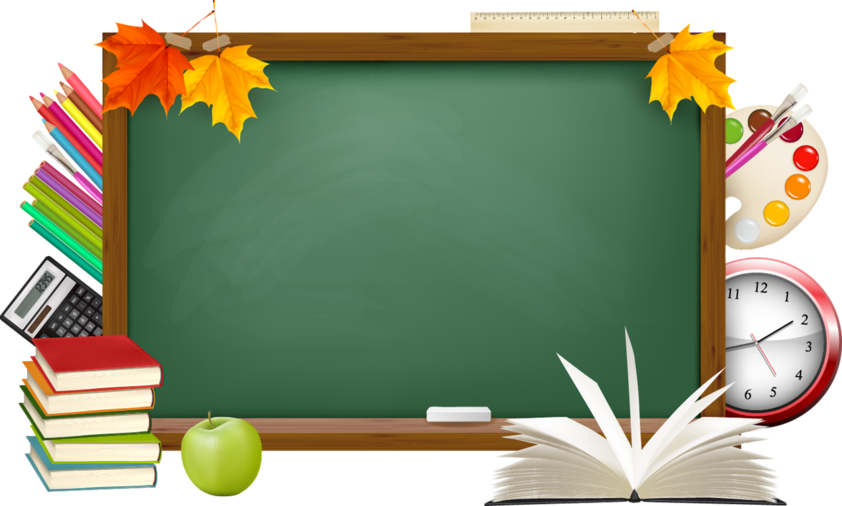 ПЛАНучебно-воспитательной работы ЧАСТНОГО ОБЩЕОБРАЗОВАТЕЛЬНОГО УЧРЕЖДЕНИЯ  «ВЛАДИКАВКАЗСКИЙ        ГУМАНИТАРНЫЙ  ЛИЦЕЙ»на   2019 - 2020  учебный годДля педагогической деятельности необходимо, чтобы, во-первых, воспитатель знал своего воспитанника вдоль и поперек и чтобы, во-вторых, между воспитателем и воспитанником существовало полное доверие.                                                                                     (Писарев Д. И.) 	Уважать ребят — не значит им потворствовать, идти у них на поводу. Ребята уважают педагога, который твердо проводит в жизнь свои воспитательные требования.                                   (Крупская Н. К.)Соединение огромного доверия с огромным требованием и естьстиль нашего воспитания.                                               (Макаренко А. С.)Методическая тема                    Владикавказского гуманитарного лицея                                                    на   2019 – 2020 учебный год:«Современные подходы к организации образовательного процесса в условиях полного перехода на федеральные государственные образовательные стандарты».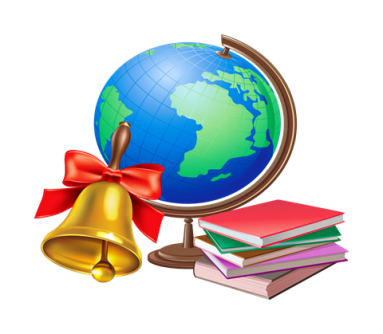 Цели и задачи ЧОУ ВГЛ   на 2019 - 2020 учебный год.Цель работы школы:  подготовить личность, умеющую оценивать реальность, рационально мыслить, принимать оптимальные решения, руководствоваться в жизни общечеловеческими моральными и этическими ценностями. Задачи школы: 1. Создать обстановку заинтересованности, доверия и совместного творчества «учитель - ученик», «руководитель - учитель», «школа – родители». 2. Сформировать у учащихся ответственное и заинтересованное отношение к овладению знаниями, умениями, навыками. 3. Обеспечить единство урочной и внеурочной деятельности учителя через сеть факультативов, индивидуальных занятий и дополнительного образования. 4. Повысить ответственность учителей, осуществить внедрение новых, инновационных, интенсивных методов и приемов работы в практику преподавания учебных дисциплин. 5. Совершенствовать систему контроля за состоянием и ведением школьной документации. 6. Провести анализ достижений в обучении и воспитании для прогнозирования перспектив развития школы. 1. 					АНАЛИЗучебно-воспитательной работы частногообщеобразовательного учреждения  «Владикавказский  гуманитарный   лицей»                                                                                                             за 2018 – 2019   учебный год.Цель анализа: определить уровень продуктивности методической работы в школе. Методическая работа в школе – это специальный комплекс мероприятий, направленный на всестороннее повышение компетентности и профессионального мастерства каждого педагога, на повышение творческого потенциала педагогического коллектива в целом, а, следовательно,   на рост уровня образованности, воспитанности и развития обучающихся. В 2018 - 2019  учебном  году    работа   всего педагогического коллектива лицея была  направлена    на достижение   методической темы школы: «Продолжение деятельности по совершенствованию  методической работы в целях повышения профессионального мастерства педагогов и развития личности обучающегося в условиях   реализации ФГОС начального общего, основного общего и среднего общего образования» и следующей цели: создание комфортной образовательной среды, способствующей раскрытию индивидуальных особенностей учащихся, умственному, нравственному, эмоциональному, физическому развитию личности, развитию творческих возможностей учащихся, в совокупности обеспечивающих возможности их самоопределения и самореализации в современных условиях.  и  укрепления здоровья обучающихся.Основные задачи на 2018 – 2019 учебный год были. Создать условия для получения всеми учащимися общего образования в соответствии с Федеральным законом № 273-ФЗ «Об образовании в Российской Федерации» и образовательными программами.Создать условия для развития ключевых компетенций учащихся.Обеспечить систему мер по преодолению неуспешности обучения.Обеспечить подготовку педагогических кадров к решению перспективных проблем развития образования в школе. Реализовать в практике работы школы эффективные образовательные программы и технологии, в том числе информационные.Создать в школе условия для формирования у школьников гражданской ответственности и принятия норм, принципов и идеалов добра, справедливости, толерантности, чести, достоинстве. Формировать трудовую мотивацию, обучать основным принципам построения профессиональной карьеры и навыкам поведения на рынке труда, способности к успешной социализации в обществе и активной адаптации на рынке труда.Воспитать патриотов России, граждан правового демократического государства, уважающих права и свободу личности.Формировать основы культуры здоровья, сознательного отношения к семейной жизни, профилактика правонарушений в обществе и дома.Педагогический коллектив  школы стремился  реализовать основные направления ФГОС  НОО, а также выполнение Закона РФ «Об образовании в Российской Федерации»,  программы «Модернизация системы образования». Школа работала в соответствии с разработанными нормативно-правовыми документами (локальными документами), решая поставленную перед всем педагогическим коллективом методическую проблему,  уделяя внимание всестороннему учету индивидуальных особенностей личности каждого обучающегося, их интеллектуальному развитию, здоровью, повышению качества знаний.       	Администрация школы осуществляла внутришкольный контроль  согласно плану по учебно-воспитательной работе на 2018 – 2019 учебный год.. Основным показателем работы школы, естественно, является  успеваемость и  качество знаний детей.Всего в школе на начало учебного года было 124 учащихся, на конец года 125 учащихся. Это  показатель стабильности контингента учащихся. По итогам года аттестовано 107 учащихся (1 класс – 18 обучающихся ещё не оцениваются). Из них: на «отлично» учится 29 учащихся; на «4» и «5» - 42 учащихся; 36 учащихся закончили учебный год удовлетворительно. Итого: успеваемость составила 100 %, качество знаний –66,4 %, СОУ – 64,3 %, средний балл по школе равен 3,9.В работе с учащимися школа руководствовалась Законами РФ «Об образовании в РФ»  и РСО - Алания «Об образовании в РСО – Алания», Уставом школы и локальными актами.	 По ступеням обучения количество учащихся распределилось так: начальная школа (1 - 4 классы) – 57  уч-ся  	                                                                                        средняя школа  (5 – 9  классы) –  51 уч-ся 	                                                                                     старшая школа (10 – 11  классы) – 17   уч-сяОснову педагогического коллектива составляют учителя в возрасте 40-60 лет с достаточно повышенной способностью к саморазвитию, активной жизненной позицией, индивидуальными способностями и методическим мастерством.По категориям:По возрасту:По стажу работы:В 2018 – 2019   учебном году коллектив школы продолжил работу над повышением качества знаний обучающихся на основе личностно-ориентированного подхода в обучении и воспитании, т.е. над самой главной задачей, ради которой и работает наше образовательное учреждение. Для решения этой проблемы были поставлены и выполнялись следующие обучающие и воспитательные задачи.Задачи обучения.1.     Способствование формированию у учащихся целостной картины мира на основе глубоких и всесторонних знаний основ науки.2.     Создание условий для полного удовлетворения образовательных потребностей учащихся, формирование  навыков самостоятельной работы, самоконтроля, как средств развития личности.3.     Сохранение  тенденции  по повышению качества знаний учащихся.Задачи воспитания.1.   Формирование активной гражданской позиции учащихся.2.   Развитие физически здоровой личности, способной к творчеству и самоопределению.Задачи развития.1.    Усиление общекультурной направленности образования в целях повышения интеллектуальных способностей учащихся.Задачи оздоровления.1.    Совершенствование работы, направленной на сохранение и укреплению здоровья учащихся, привитие им навыков здорового образа жизни.Задачи методической службы.1.   Повышение уровня профессиональной культуры и педагогического мастерства учителя для сохранения стабильно положительных результатов обучения и воспитания учащихся.Основными вопросами учебно-воспитательного процесса в  2018 – 2019  учебном году явились:состояние преподавания учебных предметов; изучение адаптации  учащихся 1-го, 5-го и  10-ых  классов;качество ведения школьной документации;выполнение учебных программ и практической части программы;организация повторения и подготовка к проведению государственной (итоговой) аттестации за курс основного общего и среднего общего образования;уровень профессиональной деятельности педагогов. 	При этом использовались следующие формы контроля:- классно-обобщающий контроль; обзорный контроль (тематический вид) – состояние школьной документации: классных журналов и дневников учащихся; организация итогового повторения; уровень подготовленности первоклассников к обучению в школе; уровень адаптации учащихся 1, 5 и 10   классов; административный контроль знаний и умений учащихся по основным  предметам – входной, промежуточный (декабрь)  и итоговый (май).Основная цель работы всего педагогического коллектива лицея – формирование творческой индивидуальности личности учителя и ученика, создание крепкого тандема «Ученик + учитель + родители». Педагогический коллектив  в течение прошедшего учебного года создавал условия для успешной учебы учащихся. Анализ учебно-воспитательной работы показал, что эти задачи и цели остаются важными и актуальными в работе, они волнуют всех членов коллектива.	 	Организация учебного процесса регламентируется учебным планом, который разработан на основе Федерального закона Российской Федерации от 29.12.2012 № 273-ФЗ «Об образовании в Российской Федерации», Федерального Базисного учебного плана (Приказ Министерства образования Российской Федерации от 09. 03.2004 года № 1312),  Республиканского базисного учебного плана образовательного учреждения РСО – Алания  2017 – 2018 учебного года,   методических рекомендаций СОРИПКРО  учителям – предметникам,  с учетом выполнения государственного стандарта, образовательного социального заказа и запросов родителей.			При составлении учебного плана соблюдается преемственность между ступенями обучения и классами, сбалансированность между предметными циклами, отдельными предметами. Уровень недельной нагрузки на ученика не превышает предельно допустимого и соответствует санитарным нормам. 														Все классы реализуют государственные  программы с адаптированным тематическим планированием, в котором учитываются индивидуальные особенности классных коллективов, выбор педагогических технологий и всего комплекса психолого-педагогических мероприятий для работы в режиме базового образования. 									Приоритетной целью современного российского образования становится полноценное формирование и развитие способностей ученика самостоятельно ставить учебную проблему, формулировать алгоритм ее решения, контролировать процесс и оценивать полученный результат, т.е. научить учиться. Это должно стать залогом успешной адаптации в стремительно меняющемся обществе. 													Начальная школа является составной частью всей системы непрерывного образования. Одна из главных ее задач – заложить потенциал обогащенного развития личности ребенка. Педагоги начальной школы призваны учить детей творчеству, воспитывать в каждом ребенке самостоятельную личность, владеющую инструментарием саморазвития и самосовершенствования, умеющую находить эффективные способы решения проблемы, осуществлять поиск нужной информации, критически мыслить, вступать в дискуссию, коммуникацию. 	                                  		Основными результатами образования в начальной школе, согласно ФГОС НОО нового поколения стали: - формирование предметных и универсальных способов действий, обеспечивающих возможность продолжения образования в основной школе;- воспитание умения учиться – способности к самоорганизации с целью решения учебных задач;- индивидуальный прогресс в основных сферах личностного развития – эмоциональной, познавательной, саморегуляции.На  МО учителей начальных классов решались учебно – методические задачи:- изучение и внедрение в практику «общеобразовательные стандарты нового поколения»;- непрерывное  совершенствование  уровня педагогического мастерства учителей, их эрудиции и компетентности в профессиональной сфере в условиях реализации стандартов второго поколения;- использование наиболее эффективных технологий преподавания предметов, разнообразных вариативных подходов к творческой деятельности обучающихся.Реализация  стандартов второго поколения  в нашей школе идёт через  систему учебно-методического комплекта «Начальная школа 21 века».Учителя начальных классов – это высокопрофессиональный коллектив с большим опытом работы. Учителя начальных классов  постоянно повышают уровень профессионального мастерства. Вся работа учителей начальной школы нацелена на создание комфортной образовательной среды для получения знаний и всестороннего развития ребёнка как личности.В 2018 – 2019  учебном году в начальной школе работали 4 учителя: Кузнецова Е.Г. (1 класс), Галаова С.С. (2 класс), Гагиева А.А. (3 класс), Гугкаева Ж.В. (4 класс).  Руководителем МО учителей начальной школы являлась Кузнецова Елена Геннадьевна. Целью методической работы МО учителей начальных классов было: обеспечение  более высокого уровня профессиональной компетентности учителя в условиях создания социально-адаптивной модели школы. Задачи, которые поставили перед собой учителя начальной школы, были следующие:-  помощь учащимся найти себя в будущем, стать самостоятельными, творческими, уверенными в себе людьми;-  обеспечение непрерывной связи методической работы с учебно-воспитательным процессом;- создание условий для непрерывного повышения уровня профессиональной компетентности учителей;-  выявление творческого уровня учителей для изучения, обобщения и распространения их опыта;-  реализация информационных и педагогических технологий;-  совершенствование виды и формы диагностики учебного процесса Учителя начальных классов работали добросовестно, слажено, добились неплохих результатов в учебно-воспитательной работе.В течение учебного года каждым  учителем  начальных  классов  было дано  по 4 открытых урока (русский язык, математика, окружающий мир, чтение) и 2 внеклассных мероприятия с использованием  современных  нанотехнологий.  1 класс (учитель – Кузнецова Е.Г.) в этом учебном году работала по системе Н. Виноградовой «Начальная школа 21 века».  Основной упор учителем был  сделан не только на приобретение знаний, но также на ведущую деятельность самих ребят. Основная задача учителя – научить  детей учиться. Ведь  раньше дети учились читать в основном на уроках чтения, и когда им встречался математический, научный, справочный текст, то  они его не понимали. Сейчас задача обучения чтению может решаться на любом уроке. Это относится и к другим умениям - выслушать требование, удержать его в памяти, сравнить полученный результат с поставленной целью, установить причину ошибки. Серьезные требования учитель предъявлял к умению сотрудничать. В своей работе учитель старался привлечь и  родителей учащихся.В сентябре месяце 2017 года была проведена стартовая диагностика ЗУН учащихся 1-го класса.В ходе проведенного исследования было установлено, что уровень подготовленности к обучению в школе у детей различный.  	 Выполнение всех заданий диагностической работы на высокий уровень составляло 21 балл (по 3 балла за каждое из 7 заданий). Максимальное количество баллов не набрал никто.  Далее набрали следующее количество баллов:	Как видно из таблицы,   в процентном отношении по уровням развития учащиеся разделились следующим образом:высокий уровень развития – 3 человека – 17 %аыше среднего уровня развития – 4 человека – 22 %средний уровень развития – 6 человек – 33 %ниже среднего уровня развития – 28 %У большинства обучающихся в основном сформирована внутренняя позиция школьника. Они ориентированы как на социальные, так и на собственно учебные аспекты школьной жизни, сформирован положительный образ ученика.   	В целом по результатам исследования можно сделать следующие выводы: уровень подготовленности к обучению в школе у детей различный. Внутренняя позиция школьника сформирована не у всех учеников. Общий уровень интеллектуального развития у детей средний. Развитие морально нравственной сферы соответствует возрасту.	В декабре учащимся 1-го класса были предложены диагностические работы по русскому языку и математике в виде контрольных работ. 	Русский язык. В работе по русскому языку было 6 заданий: деление слов на слоги, составление слов из разбросанных слогов, списывание с печатного текста, составление схем к словам, запись под диктовку, определение количества предложений на слух.	В принципе все учащиеся с работой справились. Если бы ставились оценки, то тогда бы картина выглядела так: на «5» - 5 уч-ся, на «4» - 9 уч-ся, на «3» - 4 уч-ся. Всего – 18 уч-ся.Математика.  Работа по математике состояла из 8 заданий: определение пропущенных чисел, определение натурального ряда чисел, название компонентов действия вычитания, определение наименьшего числа, сравнение чисел, определение суммы и разности, решение задачи на слух.	В принципе все учащиеся с работой справились. Если бы ставились оценки, то тогда бы картина выглядела так: на «5» - 7 уч-ся, на «4» - 10 уч-ся, на «3» - 1 уч-ся. Всего – 18 уч-ся.	В конце учебного года для учащихся 1-го класса были также проведены контрольные работы по русскому языку, литературному чтения и окружающему миру (интегрированная работа) и по математике.Русский язык.	Контрольная работа состояла из 2-х частей: диагностической работы и диктанта. Оценки за работу выставлялись условно (для себя). Но хочется отметить, что учащиеся справились успешно с работой.	Д/р						К/рВыполняли работу – 18 учащихся.				Выполняли работу – 18 учащихся.	     на «5» - 5 уч-ся							на «5» - 4 уч-ся     на «4» - 9 уч-ся							на «4» - 9 уч-ся     на «3» - 4 уч-ся							на «3» - 5 уч-сяУспеваемость – 100%					Успеваемость – 100%Качество – 78% 						Качество – 77% СОУ – 68% 						СОУ – 64% Средний балл – 4,1						Средний балл – 3,9Математика.	Работу выполняли все 18 учащихся. Работа состояла из 2-х вариантов. В каждый вариант было включено по 4 задания: решение задачи в одно действие, решение примеров, сравнение чисел и выражений, а также геометрический материал. на «5» - 8 уч-ся		на «4» - 8 уч-ся		на «3» - 2 уч-сяУспеваемость – 100%		Качество – 89% 		СОУ – 77%		Ср. б. – 4,3 	Таким образом, в большей или меньшей степени представлены  4  группы показателей готовности к обучению: уровень общего развития — задание 5 – 10 учащихся показали высокий уровеньстепень развития ряда неречевых функций, лежащих в основе овладения грамотой (и математической  и лингвистической), — задания 1, 2 – высокий уровень показали только 9 учащихся при выполнении задания № 1наличие интуитивных дочисловых представлений — задания 3, 4 – высокий уровень показали 8 уч-ся при выполнении задания № 3 и  11 уч-ся – задание № 4 уровень развития речи — задания 6, 7 – высокий уровень показали 5 учащихся (задание № 6) и  8 учащихся (задание № 7)Затем в конце учебного года для учащихся 1-го класса были подготовлены проверочные   работы (по математике и русскому языку), а также комплексная диагностическая работа. РезультатыЗУН  учащихся  1-го  класса  на конец учебного года.Русский язык			на «5» - 5 учащихся		Успеваемость – 100%					на «4» - 9 учащихся		Качество – 100%									СОУ – 77%									Средний балл = 4,4Математика				на «5» - 2 учащихся		Успеваемость – 100%					на «4» - 10 учащихся	Качество – 86%					на «3» - 2 учащихся		СОУ – 65%									Средний балл = 4 Комплексная работа		на «5» - 4 учащихся		Успеваемость – 100%					на «4» - 9 учащихся		Качество – 93%					на «3» - 1 учащийся		СОУ – 72%									Средний балл = 4,2	Из вышеизложенного  и на основании цифровых показателей  можно сделать вывод, что учителем Кузнецовой Еленой Геннадьевной проделана большая кропотливая работа в течение всего учебного года: это и урочная и внеурочная работа, так как только одни уроки не дали бы таких результатов.В 2018 – 2019  учебном году  учащиеся   4-го класса (кл. рук. – Гугкаева Ж.В.) приняли участие в проведении новой процедуры оценки качества общего образования – Всероссийских проверочных работ (ВПР). ВПР были проведены по русскому языку, математике и окружающему миру. В течение учебного года работы проводились  в апреле 2019 г.  Учащиеся ВГЛ очень хорошо справились с этими работами   по предметам «Русский язык», «Математика» и «Окружающий мир». Результаты таковы:Из  15  учащихся 4-го класса, выполнявших  ВПР по предмету «Русский язык», «5» получили 4 учащихся, «4» - 8 учащихся  и «3» - 3 учащихся. В процентном отношении это выглядит так: 100% - 72,7% - 72,7% - 4,2.Из  15 учащихся 4-го класса, выполнявших  ВПР по предмету «Математика», «5» получили 7 учащихся, «4» - 6 учащихся  и «3» - 2  учащихся. В процентном отношении это выглядит так: 100% - 72,7% - 76% - 4,3.Из  15 учащихся 4-го класса, выполнявших  ВПР по предмету «Окружающий мир», «5» получили 2 учащихся, «4» - 10 учащихся  и «3» - 3 учащихся. В процентном отношении это выглядит так: 100% - 81,8% - 76,5% - 4,4.По итогам 2018-2019 учебного года во всех классах начальной школы программа выполнена по всем предметам в полном объёме. Контрольные работы  проведены согласно тематическому планированию. Все учителя начальных классов творчески подходят к своей работе, используют новые педагогические технологии, личностно-ориентированный подход. Это способствует развитию познавательных интересов у учащихся, логического мышления, памяти, воображения, привития интереса к учебной деятельности, так как очень важно уже в начальной школе поддержать интерес детей к знаниям, к исследовательской работе, выявляя особо одаренных учеников. Ведь именно в этот период проявляются и активно развиваются склонности, способности, таланты учащихся..Результаты на конец учебного  года по начальной школе:	На конец учебного года по начальной школе:отличников – 10 учащихся хорошистов – 16  учащихся«удовлетворительно» – 12  учащихсяИсходя из вышеизложенного,  перед учителями начальных классов поставлены следующие задачи на 2019-2020  учебный год по учебно-воспитательной работе:Повышать качество знаний учащихся по предметам путем применения индивидуального, дифференцированного и личностно-ориентированного подходов и современных педагогических технологий.Разработать формы учёта достижений учащихся по предметам, позволяющие проследить личные успехи и неудачи в усвоении учебного материала в соответствии с динамикой развития учащихся (создать портфолио каждого учащегося).Разработать систему диагностики и мониторинга с целью определения стартового уровня и дальнейшего отслеживания развития обучающихся.Продолжить использование ИКТ и новых образовательных технологий в преподавании предметов.Усилить работу с мотивированными одарёнными детьми.Продолжить работу по предотвращению неуспешности учащихся.Работу МО учителей начальных классов можно признать удовлетворительной.В основной школе  в текущем учебном году было  5  классов (5, 6, 7, 8, 9).Учителя – предметники, классные руководители работали по новым стандартам системы образования РФ в соответствии с новыми изменениями в Законе об образовании. Обучение велось согласно утвержденным планам с использованием федерального учебного плана и регионального компонента.Результаты по основной школе на конец года:В основной школе на конец учебного года:отличников – 11 учащихся хорошистов – 17                                                                             			учащихся  на «удовлетворительно» - 23 учащихсяПо итогам 2018 – 2019   учебного года и всей учёбы с 1-го по 9-ый класс за курс основного общего образования 3 учащихся 9-го класса закончила  основную школу с аттестатом особого образца: Габараева Камилла, Кокоева Милена и Малиев Артур.В третьей ступени обучения было 2 класса: 11 «а»  и  10 «а» (11 «б»)  по ускоренной форме обучения.Итоги успеваемости учащихся  10 - 11-ых   классов:Итоги успеваемости учащихся Владикавказского гуманитарного лицея                                                     за   2018 – 2019  учебный годЗа текущий  2018 – 2019  учебный год  учащиеся 9-го класса (15 учащихся) сдавали итоговую государственную аттестацию в формате  ОГЭ. Ребята выбрали для сдачи  ОГЭ следующие предметы:  обязательные - русский язык и математика, а по выбору: история (3 уч.), обществознание (8 уч.), биология (3 уч.), химия (3 уч.), английский  язык (4 уч.), география (1 уч.), ИКТ (3 уч.), литература (1 уч.).20 мая 2019 года в традиционной форме в рамках промежуточной аттестации был проведён обязательный экзамен по осетинскому языку в 9-ом классе.  							Все экзамены проводились в соответствии с Федеральным зконом «Закон об образовании в РФ».  Для учащихся были созданы все условия для успешной сдачи экзамена. Результаты ОГЭ  2019  года.	На основании результатов ОГЭ  можно сделать  вывод – учащиеся 9-го класса в количестве 15 учащихся в целом освоили учебные образовательные программы за курс основного общего образования.  Трое учащихся – Габараева Камилла, Кокоева Милена и Малиев Артур – получила аттестат  особого образца.	Учащиеся 11-ых классов (16 человек) сдавали 21  мая 2019 года в рамках промежуточной аттестации обязательный экзамен по осетинскому языку, а с 27 мая экзамены по общеучебным предметам по выбору в формате ЕГЭ.Результаты промежуточной аттестации (осетинский язык)  и  ЕГЭ 2019  года по ВГЛ.	По итогам 2018 – 2019  учебного года 2 учащихся: окончили  школу с  отличием.  Они были награждены  медалью «За особые успехи в учении»  и  им были вручены  аттестаты    с  отличием: Борисову  Евгению и Кортиевой Снежане. Анализ  контрольных  работ   (входных, полугодовых и годовых)                                                                   ЧОУ  «Владикавказский гуманитарный лицей»за    2018 – 2019  учебный год.В 2018 - 2019  учебном  году    работа   заместителя  директора  была направлена    на достижение   методической темы школы: «Продолжение деятельности по совершенствованию  методической работы в целях повышения профессионального мастерства педагогов и развития личности обучающегося в условиях реализации ФГОС начального общего, основного общего и среднего общего образования».		ВШК осуществлялся в соответствии со школьным Положением о ВШК, согласно утвержденному плану и был направлен для достижения цели   учебно-познавательной деятельности - создание системы  эффективной  организации учебно-познавательной деятельности учащихся, а также управление процессом достижения нового качества образования как условие реализации ФГОС нового поколения.Внутришкольный контроль осуществляется в соответствии с планом: работы ЧОУ ВГЛ на текущий учебный год.Основными  формами  контроля, используемыми в школе, являются:классно-обобщающий контроль  в 1-ом и 5-ом  классах (адаптация учащихся к обучению); административный  контроль за уровнем знаний и умений по предметам – стартовый контроль (входной), рубежный контроль  по математике и русскому языку (за первое  полугодие)	Методы контроля: наблюдение (посещение уроков); изучение документации; проверка знаний (срезы, тесты, контрольные); анкетирование.Администрацией школы посещались уроки в рабочем порядке по плану внутришкольного контроля. По результатам внутришкольного контроля составлялись справки.В течение всего учебного года в школе осуществлялся мониторинг, одним из основных этапов которого является отслеживание и анализ качества обучения и образования по предметам, стоящих на государственном контроле (математика и русский язык) цель которого выявить   сформированность  знаний, умений и навыков. Входной контроль.Русский язык.Контроль уровня предметных достижений по русскому языку  проводился в форме диктанта с грамматическими заданиями.Цель: проверить освоение учащимися орфографических навыков.Результаты представлены в таблице.	Как видно из таблицы, учащиеся более или менее усвоили обязательный минимум знаний по русскому языку, качество усвоения знаний составило  59,4%,  а СОУ – 57,1%, средний балл составил 3,6.Больше всего ошибок обучающиеся начальных классов допустили в написании большой буквы  в начале предложения; достаточно много были допущены ошибки в написании безударных  гласных в корне слова как проверяемых ударением, так и в словарных словах. Много замены и пропусков букв и целых слов. В средней  школе практически те же ошибки: пропуск букв, при написании падежных окончаний имён существительных, правописание безударных гласных как проверяемых ударением, так и непроверяемых, в написании удвоенных согласных, в написании личных окончаний глаголов. Много пунктуационных ошибок.У учащихся 10-го – 11-го  классов повторяются все те же ошибки, а ещё добавляются  ошибки на правописание наречий, причастий и причастных оборотов; правописание частиц тся и ться в глаголах. Много ошибок у учащихся старшего звена в правописании сложносочинённого и сложноподчинённого предложений (пунктуация).Математика	Контроль уровня предметных достижений по математике во всех классах проводился в форме письменной контрольной работы.	Цель: проверить вычислительные умения и выявить степень соответствия учебных достижений   школьников общим базовым требованиям к подготовке учеников средней общеобразовательной школы.Результаты представлены в таблице.	Как видно из таблицы,   учащиеся опять таки более или менее усвоили обязательный минимум знаний по математике, качество усвоения знаний составило  52,1%, а СОУ – 52,1% 	Характерной ошибкой для всех учащихся была суетливость и торопливость при выполнении контрольной работы, а от этого и  недопонимание некоторых заданий.	В начальной школе учащиеся допустили следующие ошибки:вычислительные навыки (+, -, х, :)при составлении краткой записи по условию задачипри нахождении меры длинынеправильный выбор действий при решении задачиВ средней и основной школе  у  учащихся в основном ошибки допущены в вычислительных действиях, при решении геометрического материала.  	Выводы:  Проведение входных контрольных работ по русскому языку и математике во 2–10-ых  классах показало, что хотя в основном дети справились с предложенными заданиями, но   за лето многое позабылось, в УДД образовалось очень много пробелов и у многих учащихся есть определённые трудности, на которые необходимо учителям-предметникам обратить особое внимание.Административные контрольные срезы  в конце I полугодия  учебного года.Русский язык.В административных контрольных работах по русскому языку за первое полугодие по всей  школе в основном  характерные для всех учащихся ошибки: пропуск букв, при написании падежных окончаний имён существительных, правописание безударных гласных как проверяемых ударением, так и непроверяемых, в написании удвоенных согласных, в написании личных окончаний глаголов, правописание наречий, причастий и причастных оборотов; правописание частиц тся и ться в глаголах. Много ошибок у учащихся старшего звена в правописании сложносочинённого и сложноподчинённого предложений (пунктуация). Математика.В административных  контрольных работах по математике за первое полугодие по всей  школе   учащиеся допустили следующие ошибки:вычислительные навыки (+, -, х, :)при составлении краткой записи по условию задачи (в начальной школе)в вычислительных действиях, при решении геометрического материала. При сравнении результатов административных контрольных работ за первое полугодие с результатами входного контроля (сентябрь 2018  года) можно сделать следующие выводы:русский язык –  входной контроль – успеваемость – качество – СОУ – средний балл         81,1%              59,4%        57,1%       3,6				I полугодие                       89,2%               72%           62%         3,8Успеваемость по русскому языку за первое полугодие текущего учебного года в сравнении с началом года возросла на почти на 9 %,  качество – на 13 %, СОУ – на 5%, средний балл – на 0,2.математика –  входной контроль –  успеваемость – качество – СОУ – средний балл         87,3%         52,1%           52,1%         3,5				I полугодие                       92,2%          70,1%           65,1%         3,8Успеваемость по математике за первое полугодие текущего учебного года возросла на 5 %, качество – на  18 %, СОУ – на 13 %, средний балл – на 0,3. В конце полугодия была осуществлена  проверка техники чтения учащихся начальной школы, кроме 1-го класса.Анализ результатов  показал, что из 39  учащихся 2 - 4-х  классов 17 учащихся (44%) более чем владеют нормами техники чтения, бегло и выразительно читают, понимают содержание текста. 16 человек, что составляет 41% от всех учащихся, читают хорошо,  выразительно, понимают прочитанное; 3 человека (8%) читают удовлетворительно; и только 3 человека из 39 уч-ся читают совсем плохо, не владеют нормами беглого выразительного чтения вслух. Лучший результат показали учащиеся 4-го класса.  	Для более качественной работы   по ликвидации пробелов в УДД  учащихся необходимо  проводить полный анализ  результатов, а также вводить в практику составление  диагностических  карт и   анализ результатов полученной диагностики.    	Учителям необходимо использовать возможности личностно – ориентированного обучения для организации работы с обучаемыми, испытывающими затруднения в усвоении учебного материала, применять различные формы контроля для проверки уровня учебных достижений обучающихся.Административные контрольные срезы  в конце 2018 – 2019   учебного года.Русский язык.В административных контрольных работах по русскому языку   по всей  школе в основном  характерные для всех учащихся ошибки: пропуск букв, при написании падежных окончаний имён существительных, правописание безударных гласных как проверяемых ударением, так и непроверяемых, в написании удвоенных согласных, в написании личных окончаний глаголов, правописание наречий, причастий и причастных оборотов; правописание частиц тся и ться в глаголах. У  учащихся старшего звена допущены ошибки в правописании сложносочинённого и сложноподчинённого предложений (пунктуация). Математика.	Конечно же, можно отметить, что опять-таки характерной ошибкой для всех учащихся была суетливость и торопливость при выполнении контрольной работы, а от этого и  недопонимание некоторых заданий.	В начальной школе учащиеся допустили следующие ошибки:вычислительные навыки (+, -, х, :)при составлении краткой записи по условию задачипри нахождении меры длинынеправильный выбор действий при решении задачиВ средней и основной школе  у  учащихся в основном ошибки допущены в вычислительных действиях, при решении геометрического материала. 	Входная диагностическая работа  была проведена в 1-ом классе 19-20 сентября 2018 года.  Было  обследовано 18   первоклассников.Входная диагностики включала в себя типовые задания для оценки сформированности универсальных учебных действий на начало обучения в школе.В ходе проведенного исследования было установлено, что уровень подготовленности к обучению в школе у детей различный. Выполнение всех заданий диагностической работы на высокий уровень составляло 21 балл (по 3 балла за каждое из 7 заданий). Максимальное количество баллов не набрал никто.  Далее набрали следующее количество баллов:	Как видно из таблицы,   в процентном отношении по уровням развития учащиеся разделились следующим образом:высокий уровень развития – 3 человека – 17 %аыше среднего уровня развития – 4 человека – 22 %средний уровень развития – 6 человек – 33 %ниже среднего уровня развития – 28 %У большинства обучающихся в основном сформирована внутренняя позиция школьника. Они ориентированы как на социальные, так и на собственно учебные аспекты школьной жизни, сформирован положительный образ ученика.   	В целом по результатам исследования можно сделать следующие выводы: уровень подготовленности к обучению в школе у детей различный. Внутренняя позиция школьника сформирована не у всех учеников. Общий уровень интеллектуального развития у детей средний. Развитие морально нравственной сферы соответствует возрасту.	В декабре учащимся 1-го класса были предложены диагностические работы по русскому языку и математике в виде контрольных работ. 	Русский язык. В работе по русскому языку было 6 заданий: деление слов на слоги, составление слов из разбросанных слогов, списывание с печатного текста, составление схем к словам, запись под диктовку, определение количества предложений на слух.	В принципе все учащиеся с работой справились. Если бы ставились оценки, то тогда бы картина выглядела так: на «5» - 5 уч-ся, на «4» - 9 уч-ся, на «3» - 4 уч-ся. Всего – 18 уч-ся.Математика.  Работа по математике состояла из 8 заданий: определение пропущенных чисел, определение натурального ряда чисел, название компонентов действия вычитания, определение наименьшего числа, сравнение чисел, определение суммы и разности, решение задачи на слух.	В принципе все учащиеся с работой справились. Если бы ставились оценки, то тогда бы картина выглядела так: на «5» - 7 уч-ся, на «4» - 10 уч-ся, на «3» - 1 уч-ся. Всего – 18 уч-ся.	В конце учебного года для учащихся 1-го класса были также проведены контрольные работы по русскому языку, литературному чтения и окружающему миру (интегрированная работа) и по математике.Русский язык.	Контрольная работа состояла из 2-х частей: диагностической работы и диктанта. Оценки за работу выставлялись условно (для себя). Но хочется отметить, что учащиеся справились успешно с работой.	Д/р						К/рВыполняли работу – 18 учащихся.				Выполняли работу – 18 учащихся.	     на «5» - 5 уч-ся							на «5» - 4 уч-ся     на «4» - 9 уч-ся							на «4» - 9 уч-ся     на «3» - 4 уч-ся							на «3» - 5 уч-сяУспеваемость – 100%					Успеваемость – 100%Качество – 78% 						Качество – 77% СОУ – 68% 						СОУ – 64% Средний балл – 4,1						Средний балл – 3,9Математика.	Работу выполняли все 18 учащихся. Работа состояла из 2-х вариантов. В каждый вариант было включено по 4 задания: решение задачи в одно действие, решение примеров, сравнение чисел и выражений, а также геометрический материал. на «5» - 8 уч-ся		на «4» - 8 уч-ся		на «3» - 2 уч-сяУспеваемость – 100%		Качество – 89% 		СОУ – 77%		Ср. б. – 4,3	В конце учебного года для учащихся начальной школы  была проведена комплексная проверочная  работа (литературное чтение + окружающий мир).  Во всех классах были подобраны соответствующие тексты, по которым проверялись знания уч-ся, а также и читательский интерес. 1 класс – рассказ «Странная косточка». Выполняли работу   18 уч-ся. на «5» - 8 уч-ся		на «4» - 8 уч-ся		на «3» - 2 уч-сяУспеваемость – 100%		Качество – 89% 		СОУ – 71%		Ср. б. – 4,12 класс – рассказ «Большой пёстрый дятел». Выполняли работу   16 уч-ся. на «5» - 7 уч-ся		на «4» - 5 уч-ся		на «3» - 2 уч-ся1 уч-ся – Габараева Диана (с задержкой речи) – не справилась с работой.Успеваемость – 94%		Качество – 75% 		СОУ – 77%		Ср. б. – 4,33 класс – рассказ «Жаба-яга». Выполняли работу   8 уч-ся. на «5» -1 уч-ся		на «4» - 4 уч-ся		на «3» - 3 уч-сяУспеваемость – 100%		Качество – 63% 		СОУ – 58%		Ср. б. – 3,74 класс – рассказ «Пингвины». Выполняли работу   14 уч-ся. на «5» - 7 уч-ся		на «4» -6  уч-ся		на «3» - 1 уч-сяУспеваемость – 100%		Качество – 93% 		СОУ – 80%		Ср. б. – 4,4Педагогический коллектив школы в прошедшем 2018 – 2019 учебном году   строил свою работу в соответствии с основными направлениями общешкольного плана. 					Вся учебно-воспитательная работа  школы в 2018 – 2019  учебном году была подчинена единой методической теме: «Продолжение деятельности по совершенствованию  методической работы в целях повышения профессионального мастерства педагогов и развития личности обучающегося в условиях   реализации ФГОС начального общего, основного общего и среднего общего образования».												В течение года учителя обращали пристальное внимание на личностно-ориентированное обучение, ведение нетрадиционных форм обучения с использованием современных технологий, не забывали о принципах гуманистического обучения и воспитания успехом для обеспечения более высокого уровня профессиональной компетентности учителей в условиях создания социально-адаптивной модели школы.В течение всего учебного года в школе работали методические объединения учителей начальных классов (руководитель – Кузнецова Е.Г.), учителей гуманитарного цикла (руководитель Гуссаова З.О.), учителей естественно-математического цикла (руководитель Моргоева Ф.Т.). 		Основные направления работы ШМО были определены  в сентябре месяце, план работы каждого объединения утверждён в начале учебного года, за год провели  по 4 заседания.В течение учебного года учителями были даны открытые уроки и внеклассные мероприятия с использованием новых технологий (презентации, видеофильмы, уроки-лекции, научно-практические конференции, круглые столы с привлечением родительской общественности). Все уроки и мероприятия были направлены на расширение информационного пространства через внедрение компьютерных программ, а также с учетом здоровье сберегающих технологий. Создавались условия для активного участия родителей в воспитательном процессе.  	Для решения поставленных задач в школе были созданы следующие условия:составлен и разработан учебный план такой, который бы позволил заложить фундамент знаний по основным дисциплинам, обеспечил уровень, соответствующий стандарту образования, дающий возможность для успешного продолжения образования выпускниками школы,  создана и утверждена структура методической службы школы;  и МС и  МО учителей всех направлений  имели четкие планы работы, вытекающие из общешкольного плана; работа по обеспечению сохранности здоровья и здорового образа жизни; работа по улучшению материально-технической базы школы.	Анализируя работу ШМО, можно сделать вывод, что план работы за 2018 – 2019  учебный год   выполнен на оценку «хорошо».	Показателем выполнения намеченных на учебный год целей и задач явились следующие результаты деятельности:	а)  в 2018 – 2019  учебном году занятия в школе проводились в одну смену, режим и условия работы были благоприятными для организации эффективного учебно-воспитательного процесса, внеурочной деятельности учащихся, для соблюдения основных санитарно-гигиенических требований. Школа работала по пятидневной рабочей неделе во всех классах. Продолжительность урока – 40 минут, перемены - 10, 20 минут. Во второй половине дня были организованы внеурочная деятельность согласно ФГОС, индивидуальные занятия со слабоуспевающими учащимися, работа кружков. Тепловой режим соответствовал нормам. В течение учебного года было организовано горячее питание, охватывающее 100% учащихся.	б)  в течение учебного года находились на контроле вопросы выполнения всеобуча. В целях снижения количества пропущенных без уважительных причин уроков проводились такие мероприятия, как* своевременное выявление классными руководителями причин отсутствия обучающихся на уроке;* отчеты классных руководителей по работе с обучающимися, пропускающими занятия без уважительных причин;* индивидуальная работа с  родителями обучающихся, пропускающими уроки без уважительных причин.	Данные мероприятия позволили снизить количество пропущенных уроков по неуважительным причинам, особенно на III ступени обучения.	В новом  2019 – 2020 учебном году    классным руководителям необходимо усилить свою деятельность в этом направлении и более оперативно действовать в случае выявления обучающихся, склонных к пропускам уроков без уважительных причин.	В прошедшем  учебном году все преподаватели  ответственно и добросовестно относились к своей работе. 													В течение учебного года учителями-предметниками были даны открытые уроки и внеклассные мероприятия.  Уроки были  разнообразны: уроки-презентации, уроки-экскурсии и путешествия, уроки с научными опытами, уроки-исследования, интегрированные уроки (история, музыка, живопись), занятия в виде КВН и брейн-ринга и т.д.Хотелось бы отметить учителей, которые на своих уроках создают условия для успешного  обучения учащихся, сочетают разнообразные формы коллективной и  индивидуальной работы на уроках, активно внедряют новейшие технологии в процесс обучения не только во время открытого урока, но и каждодневно. Это такие учителя, как:  Галаова С.С., Кузнецова Е.Г.,   Моргоева Ф.Т., Иванова Л.Г., Сандрян Л.Г.,  Гуссаова З.О., Мишина Г.В.Работая над развитием учебно-познавательной активности учащихся, учителя проводили индивидуальную работу во внеурочное время в виде групповых занятий. Занятия проводились   согласно расписанию, осуществлялся  контроль за данным видом  работ. 	По итогам 2018 – 2019  учебного года  из 107 учащихся  72 учеников закончили учебный год на «хорошо» и «отлично». Многие из этих учащихся  принимали участие в проведении внеклассных мероприятий, школьных предметных олимпиадах.В течение учебного года велась интенсивная работа по подготовке учащихся  9 и 11-ого классов к сдаче итоговой государственной аттестации в формате ОГЭ и ЕГЭ. Учителя предметники с октября 2019 г. проводили консультации по всем предметам, провели во II полугодии школьные тренировочные работы по математике и русскому языку в формате ОГЭ и ЕГЭ. 				Среди разнообразия форм контроля важное место занимает классно-обобщающий контроль. Он дает правдивую информацию о работе учителя, о положении дел в классах. Были осуществлены следующие проверки:- адаптация уч-ся 1-го - 5-го классов, (октябрь-ноябрь-декабрь),  	                                                                    - использование межпредметных связей на уроках в начальной школе,    	                                                        - классно-обобщающий контроль отдельных  классов						              - преемственность между начальным и средними звеньямиВнутришкольный контроль  был направлен на выявление качества знаний, умений и навыков учащихся, качества усвоения учащимися программного материала. Мониторинг проводился как по промежуточным, так и по конечным результатам. Особое место занимает контроль результатов обучения детей, испытывающих трудности в учёбе.  При посещении уроков учителей ставились следующие цели: выполнение государственных программ и обязательного минимума письменных работ обучающего и контрольного характера; уровень обученности учащихся по предметам; преемственность в преподавании; формирование общеучебных умений и навыков учащихся; профессиональный уровень подготовки педагогов. В результате хочется отметить работу таких учителей, как Гарьюсовой Г.А. (русский язык и литература),  Геворкян Э.Н (английский язык), Иванова Л.Г. (обществознание), Сандрян Л.Г. (история), Моргоева Ф.Т. (биология), Мишина Г.В. (география),  всех учителей начальной школы.Каждая проверка имела определенную цель. После проверки проводился анализ, писались справки по проверке, а результаты доводились до сведения сначала классного руководителя, а затем и всех  учителей на заседаниях педсовета. Проверки показывают слабые места, заставляют учителей – предметников пересматривать отношение к работе, подстегивают учителей и администрацию. Справки по всем проверкам находятся в учебной части.Уроки являются основной формой организации учебного процесса. В течение учебного года администрацией был  посещен   ряд  уроков и внеклассных мероприятий. После каждого посещенного урока проводились индивидуальные беседы с педагогами.Определенная работа проводилась членами МС школы: Загаговой З.Т., Сандрян Л.Г., Кузнецовой Е.Г.,   Гуссаовой З.О.., Моргоевой Ф.Т.Было проведено 5 заседаний общешкольного МОЦелью методической работы является  изучение индивидуальных особенностей, творческий почерк учителя, работа над улучшением качества обучения и образования.В ходе обсуждения данных  вопросов было подчеркнуто, что большое значение в работе с учащимися имеет не только влияние новых коммуникативных форм обучения, но в первую очередь сам  стиль общения педагога с детьми, а также и компетентность педагога. Если учитель заинтересован в создании положительного психологического микроклимата в классе, он обязательно должен чётко и правильно  организовать контакт с учащимися. Педагогический коллектив опять сошёлся в едином мнении, что  профессия «Учитель» относится к группе профессий «человек↔человек». И поэтому центральной составляющей педагогической деятельности является всё-таки  профессионализм учителя.Анализ учебно-воспитательной работы за 2018 – 2019 учебный год показывает, что план учебно-воспитательной работы  выполнен. Педагогический коллектив сделал все, чтобы основные задачи были реализованы в течение учебного года. Администрация школы контролировала учебно-воспитательный процесс, своевременно принимала меры к устранению обнаруженных недостатков, владела полной информацией о саморазвитии и обучении каждого педагога.Достигнута некоторая стабильность результатов на всех ступенях обучения. Это стало возможно благодаря постоянно проводимому педагогическому мониторингу учебного процесса, одним из этапов которого является отслеживание и анализ качества обучения, анализ уровня промежуточной и итоговой аттестации по предметам, выявление недостатков в работе педагогического коллектива по обучению и воспитанию учащихся.   	В целом задачи, стоящие перед коллективом, выполнены. Качество обучения и воспитания повысились. В связи с реализацией национального проекта «Образование» повысилась творческая активность учителей и учащихся, что сказывается на уровне обученности и воспитанности учащихся, уровне удовлетворённости школьной жизнью. Реализация программы информатизации позволила усовершенствовать методическое и дидактическое сопровождение учебно - воспитательного процесса.	Но всё равно необходимо подчеркнуть некоторые   недостатки в нашей работе:присутствие некоторого формализма в проведении внеклассной работы со стороны отдельных учителейотсутствие  более тесной связи с родителями учащихся недостаточно широкое внедрение в повседневную работу компьютерных технологий и возможностей Интернета отдельными  учителямиНад этими проблемами мы продолжим  работу в следующем 2019 – 2020 учебном году.Актуальные проблемы, требующие решения в 2019 – 2020 учебном году1.  Повышение качества работы школы. * укрепление положительного имиджа школы*  обеспечение качества образования: - систематическая контрольно-аналитическая деятельность администрации;- методическое сопровождение образовательного процесса;- тьюторское сопровождение индивидуальных образовательных программ педагогов школы;- самоанализ деятельности учителя;- система повышения квалификации педагогов:	                                                                                                                    а) через курсы СОРИПКРО и «Школы цифрового века», 	                                                                                                                         б) научно-практические семинары, методическая учёба, открытые уроки, проводимые в школе, 	 - использование возможностей новых технологий.2. Обеспечение качественной подготовки выпускников школы. Показателем данной работы должны стать  положительные результаты ЕГЭ в 11-х, ОГЭ в 9-х классах по всем предметам. - системная подготовка школьников к итоговой аттестации;- контрольно-аналитическая деятельность администрации,- самоанализ деятельности учителя-предметника.3.  Использование новых нанотехнологий воспитательной работы, создание модели воспитательной работы, направленной на формирование активной жизненной позиции как ребёнка, самого педагога, а также родителей обучающихся. Рекомендации1.	Продолжить изучение новых технологий и внедрение их в практику.2.	Систематически, из урока в урок, работать над формированием универсальных учебных действий обучающихся.3.	Больше внимания уделять самостоятельной  и научно-исследовательской деятельности учащихся на уроке.4.	Учителям, работающим в 9-ом и 10-11 классах, при составлении календарно-тематических планов использовать материалы тестирования на ОГЭ и  ЕГЭ, отобрать самое основное, главное, соблюдая обязательный образовательный минимум.Анализ воспитательной работы за 2018-2019 учебный год.Воспитательная работа школы в 2018-2019 учебном году осуществлялась в соответствии с поставленной целью - создание условий для социально - педагогической поддержки становления и развития высоконравственного, ответственного, творческого, инициативного, компетентного гражданина России. Вся работа была направлена на выполнение задач, соответствующих реализуемому этапу развития образовательной системы школы, и на повышение эффективности учебно-воспитательного процесса. Целью воспитательной работы на 2018-2019 учебный год явились слова В.В. Путина (Стратегия развития воспитания в Российской Федерации:  «Формирование гармоничной личности, воспитание гражданина России зрелого, ответственного человека, в котором сочетается любовь к большой и малой родине, общенациональная и этническая идентичность, уважение к культуре, традициям людей, которые живут рядом».Основными задачами воспитательной работы на 2018-2019 учебный год стали:формирование мировоззрения и системы базовых ценностей личности;организация инновационной работы в области воспитания и дополнительного образования;организационно-правовые меры по развитию воспитания и дополнительного образования детей и обучающейся молодежи;приобщение детей к общечеловеческим нормам морали, национальным устоям и традициям образовательного учреждения;обеспечение развития личности и ее социально-психологической поддержки, формирование личностных качеств, необходимых для жизни;воспитание внутренней потребности личности в здоровом образе жизни, ответственного отношения к природной и социокультурной среде обитания;развитие воспитательного потенциала семьи;поддержка социальных инициатив и достижений обучающихся.Для решения указанных задач при составлении плана воспитательной работы школы на учебный год учитывались возрастные, физические и интеллектуальные возможности обучающихся, а также их интересы.Основные направления  воспитательной работы:«Патриотическое воспитание  обучающихся»;«Духовно-нравственное воспитание  обучающихся»;«Гармонизация межкультурных, межэтнических и межконфессиональных отношений, воспитания культуры толерантности обучающихся»;«-Формирование здорового образа жизни обучающихся»;«Профессиональная ориентация и адаптация к рынку труда обучающихся и выпускников образовательных учреждений».Исходя из склонностей и интересов каждого ребенка, способствующих всестороннему развитию личности, структура воспитательной работы позволяет охватить всех обучающихся школы. Мероприятия, проводимые в течение учебного года, позволили привлечь большое количество детей к различным видам деятельности - это и спортивно-оздоровительная работа, и творческое развитие, и трудовые навыки, и личностное развитие, и гражданскую ответственность, а также социальная адаптация в обществе. Все направления воспитательной работы позволяют осуществлять личностно-ориентированный подход в воспитании при одновременной массовости воспитательных мероприятий и стимулировать творческие способности обучающихся во всех аспектах воспитательной работы.Особая роль отводилась системе тематических классных часов, лекциям, беседам для организации здорового образа жизни.Методическая тема воспитательной работы школы на 2018-2019 год: «Воспитание патриотической, социально активной, творческой личности учащегося в условиях здоровьесберегающих технологий путем широкого использования информационно – коммуникативных технологий, усиления связи с семьей в рамках концепции «Духовно – нравственного развития и воспитания личности  гражданина России».С учетом современных задач развития Российской Федерации целью государственной политики в сфере патриотического воспитания является создание условий для повышения гражданской ответственности за судьбу страны, повышения уровня консолидации общества для решения задач обеспечения национальной безопасности и устойчивого развития Российской Федерации, укрепления чувства сопричастности граждан к великой истории и культуре России, обеспечения преемственности поколений россиян, воспитания гражданина, любящего свою Родину и семью, имеющего активную жизненную позицию:- организация межпоколенческого взаимодействия;- организация краеведческой деятельности;-организация туристско-экскурсионной деятельности;- организация работы школьного музея;- организация выявления, поддержки и развития творческих способностей обучающихся.- создание условий для посещения музеев, выставок и др.;- организация повышения уровня межкультурной коммуникации;- развитие условий для занятий физической культурой и спортом.Это одно из важнейших направлений воспитательной работы в школе. Организация и проведение мероприятий, имеющих патриотическую направленность, способствует формированию гражданской позиции, воспитывает чувство любви и уважения к своей стране, её истории и традициям. В рамках воспитательной работы были проведены следующие основные мероприятия по   направлению «Патриотическое воспитание  обучающихся»  в 2018-2019 учебном году:Вахта Памяти  Тематические классные часы, подготовленные классными руководителями; Посещение ветеранов и участников ВОВ;Акции "Подари открытку ветерану";Конкурс патриотической песни;Конкурс чтецов «Их судьбы война рифмовала»;Праздник, посвященный Дню Победы; Главным результатом деятельности общешкольного коллектива по патриотическому воспитанию является трепетное и уважительное отношение к ветеранам Великой Отечественной войны, гордость за нашу Родину, народ-победитель и желание старшеклассников служить в рядах защитников Родины.Духовно-нравственное воспитание молодежи имеет особое значение в общественной жизни страны. Каждое вновь появляющееся поколение уже с детства должно понимать истинные, а не наносные духовные ценности Отечества, которые столетиями помогали ему выстоять в самые тяжелые годы, строить свою страну, окрылять ее науку, культуру. Без знания этих ценностей человек не будет иметь ориентиров, которые помогут ему так же достойно, как предки, двигаться дальше. Это — маяк будущего, опора потомков.Мероприятия, направленные на реализацию  духовно-нравственного воспитания  обучающихся:- организация нравственного просвещения;- организация приобщения к культурам народов Российской Федерации;- организация дополнительного образования детей в контексте внеурочной деятельности;- организация развития техносферы в образовательных учреждениях;- организация повышения мотивации к научным исследованиям;- организация выявления, поддержки и развития творческих способностей обучающихся;- организация деятельности творческих объединений, проведение творческих конкурсов;- развитие эстетического воспитания;- создание условий для посещения музеев, выставок и др.; Ключевые творческие дела - это основа организационно-массовой работы, те мероприятия, которые отражают традиции школы:Праздники «Первого» и «Последнего звонка» Концерт, посвященный Дню учителяПосвящение в первоклассникиДень матери День пожилых людейНовогодние ѐлки Конкурс «А, ну-ка парни!» Концерт к 8 марта    Конкурс «А, ну-ка девушки!» Мероприятия в честь празднования Дня ПобедыВ традиционных школьных мероприятиях участвуют практически все классы, однако степень активности классов в жизни школы, естественно, разная. Это связано с работой классных руководителей, их желанием и умением организовать, зажечь детей, умением привлекать к участию в мероприятиях каждого ученика. Большое значение имеет сформированность классного коллектива, отношения между учениками в классе.  В этом году обучающиеся  принимали участие в месячнике по благоустройству территории школы и районных субботниках. Ребята с удовольствием работают, помогая благоустроить пришкольную территорию: убирают листву, высаживают цветы и растения.Здоровье – бесценное достояние не только каждого человека, но и всего общества. Здоровье помогает нам выполнять наши планы, успешно решать основные жизненные задачи, преодолевать трудности. Каждому из нас присуще желание быть сильным и здоровым, сохранить как можно дольше подвижность, бодрость, энергию и достичь долголетия. Эта главная ценность жизни. Его не купишь ни за какие деньги, его надо сохранять, оберегать и улучшать смолоду, с первых дней жизни ребенка. Здоровый образ жизни школьника является основой хорошего самочувствия и успешной учебы каждого ребенка и подростка. Мероприятия, направленные на реализацию Программы формирования здорового образа жизни обучающихся:- организация профилактики вредных привычек и различных форм асоциального поведения;- развитие здорового образа жизни и социального здоровья обучающихся;- развитие условий для занятий физической культурой и спортом;- организация деятельности творческих объединений, проведение творческих конкурсов;- обеспечение физической, информационной и психологической безопасности обучающихся;- созданий условий формирования благоприятной и безопасной среды обитания.Совместно с учителем  физической культуры Мартиросовым С.В. были проведены мероприятия, направленные на укрепление и сохранение здоровья обучающихся: внутришкольные  соревнования по баскетболу, футболу, Дни здоровья, спортивно-массовые игры, кроссы.Формирования положительных мотиваций к занятиям спортом предполагается продолжить и в следующем учебном году.Проблема культуры общения — одна из самых острых в школе, да и в обществе в целом. Прекрасно понимая, что мы все разные и что надо воспринимать другого человека таким, какой он есть, мы не всегда ведем себя корректно и адекватно. Важно быть терпимым по отношению друг к другу, что очень непросто. «Педагогика сотрудничества» и «толерантность» — те понятия, без которых невозможны какие-либо преобразования в современной школе. Современный культурный человек - это не только образованный человек, но человек, обладающий чувством самоуважения и уважаемый окружающими. Поэтому важнейшей задачей является формирование у подрастающего поколения умения строить взаимоотношения в процессе взаимодействия с окружающими на основе сотрудничества и взаимопонимания, готовности принять других людей, их взгляды, обычаи и привычки такими, какие они есть. Задача школы в том, чтобы из ее стен вышли воспитанники не только с определенным багажом знаний, умений и навыков, но люди самостоятельные, обладающие толерантностью как основой своей жизненной позиции.Программа межэтнических  и межконфессиональных отношений, воспитания культуры толерантности обучающихся предполагает следующие задачи:- организация приобщения к культурам народов Российской Федерации;- организация формирования культуры толерантности;- организация формирования активной жизненной позиции обучающихся;- организация повышения уровня межкультурной коммуникации;- создание условий для посещения музеев, выставок и др.;- организация повышения уровня межкультурной коммуникации.Мероприятия, проводимые по данному направлению:Неделя толерантности;Карнавал наций;Исследование уровня общей коммуникативной толерантностиКлассные часы «Мы разные, но мы все равны. Молодежная субкультура»;День осетинского языкаДень славянской письменности;Правовое воспитание является одним из важных условий формирования правовой культуры и законопослушного поведения человека в обществе.Воспитание правовой культуры и законопослушного поведения школьников – это целенаправленная система мер, формирующая установки гражданственности, уважения и соблюдения права, цивилизованных способов решения споров, профилактики правонарушений.Пребывание ребенка в школе целесообразно рассматривать как этап его жизни, предполагающий создание условий не только для физического оздоровления, но и для личностного роста молодого человека, для формирования законопослушного гражданина.Воспитание правовой культуры и законопослушного поведения школьников необходимо рассматривать как фактор проявления правовой культуры личности.Мероприятия, направленные на реализацию  профилактики правонарушений и  формирования законопослушного поведения обучающихся:- организация нравственного просвещения;- организация формирования активной жизненной позиции обучающихся;- организация профилактики вредных привычек и различных форм асоциального поведения;- организация предупреждения социальной агрессии и противоправной деятельности;- организация профилактики экстремизма, радикализма, нигилизма, ксенофобии и др.;- организация деятельности творческих объединений, проведение творческих конкурсов;- организация повышения правовой грамотности обучающихся;- создание условий деятельности органов ученического самоуправления;- создание условий для развития школьных средств массовой информации.В 2018–2019 учебном году в нашей школе продолжалась работа по  профилактики правонарушений среди  несовершеннолетних обучающихся. В рамках этой программы в школе проведены следующие мероприятия: организована досуговая занятость обучающихся;разнообразная творческая деятельность обучающихся (выставки к календарным праздникам; коллективные творческие дела класса)проводилась работа с родителями: родительские собрания, индивидуальные беседы с родителями.Анализируя взаимодействие с родительской общественностью, можно отметить, что в школе  действуют классные и общешкольный родительские комитеты.  Родительский всеобуч осуществляют классные руководители согласно запланированной тематике. Также были проведены общешкольные собрания по инициативе администрации на запланированные темы:«Учебно-воспитательный процесс как система педагогического взаимодействия»;Сообщение «Соблюдение ПДД обучающимися»;«Нормативно-правовая база в школе»;«Значение домашнего задания в учебной деятельности школьника»;«Как подготовить себя и ребенка к ГИА».При работе с обучающимися и родителями большое внимание уделялось проблеме физической подготовленности детей, недостаточной двигательной активности современных школьников, в связи с чем проводились беседы с родителями отдельных обучающихся и выступления на родительских собраниях, ежедневная утренняя зарядка.Также в течение года проводились родительские собрания, на которых рассматривались актуальные вопросы жизни и деятельности класса и школы в целом. Вывод:В основе воспитательной работы школы лежит совместная творческая деятельность детей и взрослых по различным направлениям.Исходя из вышесказанного, учитывая потребности обучающихся и их родителей и необходимость развития воспитательной системы школы в 2019-2020 учебном году необходимо определить следующие воспитательные направления:усиление межличностной направленности образования;расширение социально-психологического обеспечения учебно-воспитательного процесса;совершенствование системы работы школы, направленное на сохранение и укрепление здоровья обучающихся, привитие навыков здорового образа жизни, профилактику асоциального поведения обучающихся; разработать системный подход к решению проблемы педагогического сопровождения семьи в вопросах воспитания детей. Основной проблемой является низкая посещаемость собраний родителями;работа в направлении здорового образа жизни, т.к. эта проблема и  профилактики асоциального поведения несовершеннолетних на сегодня актуальна.Рекомендации:Классным руководителям использовать различные формы и методы воспитательной работы, активизировать работу по вовлечению максимального количества детей внеурочной деятельностью и показать учащимся и их родителям практическую значимость такого рода занятий.Изменить подход классных руководителей к организации самоуправления учащихся и системы подготовки детей к организаторской деятельности; Усилить работу по улучшению подготовки учащихся к городским мероприятиям и спортивным соревнованиям; В 2019 – 2020 учебном году особое внимание уделить работе родительского всеобуча, администрации школы поставить на контроль организацию работы с родителями, эффективность которой помогает решить ряд проблем, связанных с обучением и воспитанием детей и подростков. Внеурочное образование детей правомерно рассматривать как важнейшую составляющую образовательного пространства. Этот вид образования социально востребован и требует особого внимания школы. В отличие от общего образования, где процесс выявляется результатом образовательной деятельности, достаточно четко отработан, в дополнительном образовании этот вопрос вызывает реальные затруднения педагогов, т. к. отсутствуют единые образовательные стандарты. В силу индивидуального характера обучения в идеале для каждой дополнительной образовательной программы необходимо разрабатывать свой пакет диагностических методик, отражающих ее цели и задачи. 2.  Организация деятельности школы, направленная на обеспечение успеваемости и качества знаний  в соответствии с современными требованиями  к начальному общему, основному общему, среднему общему образованию.На 2019 – 2020  учебный год планируется  11  классов/комплектов: 1,   2,  3, 4, 5,   6,  7,  8,                                                                                                                                                                	      9,  10 а ,10 б – 11 а. Наполняемость классов -  не более 14  человекЗанятия с 1 по 11 классы – в одну смену. Во второй половине дня – самоподготовка.Начало занятий – 9 часов.  Конец учебных занятий – 1445.. Конец рабочего дня – 1700.Перемены – от 10 до 20 минутОбеды: 1 - 4 кл. – 12.00              6 -11 кл. – 13.00Полдники:  1-4 кл. – 15.00                    5-10 кл. – 15.15Прогулка, отдых – до 15.30Подготовка домашних заданий – с 15.30 до 16.55Отъезд домой – 17.00Классные руководители и воспитатели	План работы по всеобучу на 2019-2020 учебный годПлан работы по реализации ФГОС ООО и СОО.Задачи:Реализация ФГОС ООО в соответствии с нормативными документами.Методическое и информационное сопровождение реализации ФГОС ООО в течение 2019-2020 учебного года.Реализация мероприятий в рамках методической темы ОУ «Современные подходы к организации образовательного процесса в условиях перехода на федеральные государственные образовательные стандарты второго поколения».План работы по предупреждению неуспеваемости   Организационно-педагогические мероприятия.                                                                       Цель и задачи школы   на  2019– 2020 учебный год. Приоритетные направления образовательного процесса.1. Успешный полный переход на ФГОС второго поколения.2. Внедрение современных педагогических, информационно-коммуникационных и здоровьесберегающих технологий в образовательный процесс школы.3. Создание условий для творческого самовыражения, раскрытия профессионального потенциала педагогов, повышения их профессиональных компетенций.4. Создание для обучающихся образовательной среды, в которой они могли бы самоопределяться, самореализоваться и самовыражаться. Цель:  создание комфортной образовательной среды, способствующей раскрытию индивидуальных особенностей учащихся, умственному, нравственному, эмоциональному, физическому развитию личности, развитию творческих возможностей учащихся, в совокупности обеспечивающих возможности их самоопределения и самореализации в современных условиях.  и  укрепления здоровья обучающихся.Основные задачи на 2019 – 2020 учебный год. Создать условия для получения всеми учащимися общего образования в соответствии с Федеральным законом № 273-ФЗ «Об образовании в Российской Федерации» и образовательными программами.Создать условия для развития ключевых компетенций учащихся.Обеспечить систему мер по преодолению неуспешности обучения.Обеспечить подготовку педагогических кадров к решению перспективных проблем развития образования в школе. Реализовать в практике работы школы эффективные образовательные программы и технологии, в том числе информационные.Создать в школе условия для формирования у школьников гражданской ответственности и принятия норм, принципов и идеалов добра, справедливости, толерантности, чести, достоинстве. Формировать трудовую мотивацию, обучать основным принципам построения профессиональной карьеры и навыкам поведения на рынке труда, способности к успешной социализации в обществе и активной адаптации на рынке труда.Воспитать патриотов России, граждан правового демократического государства, уважающих права и свободу личности.Формировать основы культуры здоровья, сознательного отношения к семейной жизни, профилактика правонарушений в обществе и дома.Задачи обучения.1.     Способствование формированию у учащихся целостной картины мира на основе глубоких и всесторонних знаний основ науки.2.     Создание условий для полного удовлетворения образовательных потребностей учащихся, формирование  навыков самостоятельной работы, самоконтроля, как средств развития личности.3.     Сохранение  тенденции  по повышению качества знаний учащихся.Задачи воспитания.1.   Формирование активной гражданской позиции учащихся.2.   Развитие физически здоровой личности, способной к творчеству и самоопределению.Задачи развития.1.    Усиление общекультурной направленности образования в целях повышения интеллектуальных способностей учащихся.Задачи оздоровления.1.    Совершенствование работы, направленной на сохранение и укреплению здоровья учащихся, привитие им навыков здорового образа жизни.Задачи методической службы.1.   Повышение уровня профессиональной культуры и педагогического мастерства учителя для сохранения стабильно положительных результатов обучения и воспитания учащихся.Ожидаемые результаты на  конец  2019 – 2020  учебного годаСформированность самых необходимых универсальных учебных действий.Повышение качества знаний учащихся, умение самостоятельно их добывать.Формирование педагогов, соответствующих новым квалификационным требованиям и характеристикам.Должностные обязанности:                               Директор лицея – Камболова Римма АлимбековнаРуководство работой заместителя по учебно-воспитательной работе.Общие вопросы руководства лицеемРуководство работой заместителя директора по хозяйственной части.Руководство работой общешкольного родительского комитета.Руководство работой с родителями.Укрепление учебно-материальной базы лицея.Руководство художественным оформлением лицея.Руководство финансовой деятельностью лицея.Организация питания учащихся.                            Заместитель  директора по УВР –_Загагова Залина Тимофеевна  Организует на основе Устава лицея учебно-воспитательный процесс.Обеспечивает качество преподавания и выполнение учебных программ.Осуществляет внутришкольное руководство, текущее планирование учебно-воспитательного процесса, контроль за работой учителей, за качеством знаний, умений и навыков учащихся, обеспечивает работу предметных кружков.Организует методическую работу в лицее, создает условия для систематического повышения квалификации учителей.Выявляет, изучает, обобщает и распространяет передовой педагогический опыт.Регулирует учебную нагрузку учащихся, осуществляет контроль за правильностью оценки знаний.Составляет расписание учебных занятий, готовит отчеты о состоянии учебно-воспитательного процесса.Организует подготовку и проведение экзаменов.Участвует в расстановке педагогических кадров.Контролирует ведение классных журналов и дневников учащихся, своевременную и качественную проверку письменных работ.Принимает участие в руководстве работой классных руководителей.   Педагогические советы.План проведения совещаний при директоре.     4.  Методическая работа школы.	Методическая тема:«Современные подходы к организации образовательного процесса в условиях полного перехода на федеральные государственные образовательные стандарты».Цель: повышение эффективности образовательного процесса через применение современных подходов к организации образовательной деятельности, непрерывное совершенствование профессионального уровня и педагогического мастерства учителя для реализации ФГОС второго поколения в целях введения ФГОС второго поколения.Задачи:1.    Обновление содержания образования, совершенствование образовательного процесса на основе внедрения в практику работы продуктивных педагогических технологий, ориентированных на развитие личности ребёнка и совершенствование педагогического мастерства учителя:·      реализация образовательной программы  начального и основного общего образования;·      повышение эффективности проведения всех видов учебных занятий в условиях перехода на  ФГОС второго поколения, качества обучения учащихся; ·      оптимизация урока за счет использования новых педагогических   технологий (ИКТ, проблемного обучения, метода проектов и др.) в образовательном процессе;·      освоение новых подходов к оценке образовательных достижений учащихся;·      совершенствование технологий и методик  работы с творческими и одаренными детьми, системная подготовка к предметным олимпиадам;·      активизация работы по организации проектно-исследовательской деятельности обучающихся и педагогов;·      совершенствование подготовки к государственной (итоговой) аттестации выпускников 9, 11-х классов.2.    Изучение и распространение положительного педагогического опыта творчески работающих учителей:·      повышение  уровня профессиональной подготовки учителей;·      совершенствование информационной компетентности педагогов.3.    Информационно-методическое обеспечение образовательного процесса и системы повышения квалификации педагогического коллектива:·      приведение методического обеспечения учебных предметов, учебных планов и программ в соответствие с требованиями новых ФГОС;·      информационное сопровождение учителя  в условиях перехода на ФГОС второго поколения;			Работа методических объединений. Организация   работы  с  кадрамиПлан работы с педагогическими кадрами.План подготовки и проведения аттестации педагогических  работников   в 2019-2020 учебном годуДеятельность педагогического коллектива, направленная на улучшение образовательного процесса.План мероприятий по подготовке к   государственной итоговой             аттестации.Цели:1. Грамотная организация работы школы по подготовке к государственной итоговой аттестации выпускников 2. Формирование базы данных по данному направлению:- потребности обучающихся, их учебные и психологические возможности и способности;- методическое и психологическое обеспечение подготовки.3. Обеспечение обучающихся, их родителей и учителей своевременной информацией.7. 	Внутришкольный контроль на 2018 – 2019 учебный  год.Цель:  обеспечить дальнейшее совершенствование образовательного процесса в соответствии с задачами программы развития школы с учётом индивидуальных особенностей обучающихся, их интересов, образовательных возможностей, состояния здоровья.Задачи:1. Осуществление контроля за исполнением законодательства в области образования.2. Анализ и экспертная оценка эффективности результатов деятельности педагогических работников.3. Изучение результатов педагогической деятельности, выявление положительных и отрицательных  тенденций в организации образовательного процесса и разработка на этой основе предложений по распространению педагогического опыта и устранению негативных тенденций.4. Оказание методической помощи педагогическим работникам в процессе контроля.  Основные функции внутришкольного контроля:- Диагностическая – оценка степени усвоения учебных программ, уровня обученности школьников, уровня профессиональной компетентности педагогов- Обучающая – повышение мотивации и индивидуализации темпов обучения - Организующая – совершенствование организации образовательного процесса за счёт подбора оптимальных форм,        методов и средств обучения- Воспитывающая – выработка структуры ценностных ориентацийОсновные объекты ВШК.1. Выполнение всеобуча.Цель: организовать работу педагогического коллектива школы, направив её на сохранение здоровья учащихся как приоритетного направления государственной политики в соответствии с Законом РФ «Об Образовании»2. Качество ведения школьной документации.Цель: организовать работу педагогического коллектива школы, направив её на соблюдение единых норм,       требований при оформлении школьной документации.3. Работа с кадрамиЦель: организовать работу педагогического коллектива школы, направив её на оказание помощи в организации и осуществлении деятельности сотрудников, обеспечение обстановки заинтересованности, доверия, совместного творчества.4. Учебно-материальная база школы.Цель: организовать работу педагогического коллектива школы, направив её на обеспечение учебно-воспитательного процесса необходимыми условиями: удовлетворительным санитарно-гигиеническим состоянием, обеспеченностью учебно-техническим оборудованием, соблюдение закона об охране труда5. Контроль за состоянием преподавания учебных предметов.Цель: организовать работу педагогического коллектива школы направив её на создание условий для осуществления непрерывности и преемственности учебно-воспитательного процесса6. Контроль за работой педагогического коллектива в рамках реализации  областных и районных проектовЦель: организовать работу педагогического коллектива школы, направив успешную реализацию областных и районных проектов.							ПЛАН  ВШК  на новый учебный год прилагается.9.  План воспитательной работы  на 2019-2020 учебный год.Основания для разработки комплексного плана работы:Конституция Российской Федерации;Всеобщая декларация прав человека;Конвенция ООН о правах ребенка;Послание Президента Российской Федерации Федеральному Собранию Российской Федерации от 12 декабря 2012 года;Стратегия государственной национальной политики Российской Федерации на период до .;Федеральный Закон от 29.12.2012 г. №273-ФЗ «Об образовании в Российской Федерации»;Указ Президента Российской Федерации «О мерах по реализации государственной политики в области образования и науки» от 7 мая 2012 года № 599;Указ Президента Российской Федерации «О национальной стратегии действий в интересах детей на 2012-2017 годы» от 1 июня 2012 года № 761;Государственная программа Российской Федерации «Развитие образования», утвержденная распоряжением Правительства Российской Федерации от 22 ноября . № 2148-р;Государственная программа «Патриотического воспитания граждан Российской Федерации на 2016-2020 годы»;Концепция долгосрочного социально-экономического развития до 2020 года, раздел III «Образование» (одобрена Правительством РФ 1 октября 2008 года, протокол № 36);Закон Российской Федерации «О государственной поддержке молодежных и детских общественных организаций»Приоритетный национальный проект «Образование»;Закон Российской Федерации «Об основах системы профилактики безнадзорности и правонарушений несовершеннолетних».Комплекс мер по модернизации общего образования;Цель воспитательной работы на 2019-2020 учебный год:ЦЕЛЬ: создание условий, способствующих развитию интеллектуальных, творческих,  личностных  качеств учащихся, их социализации и адаптации в обществе.ВОСПИТАТЕЛЬНЫЕ ЗАДАЧИ: воспитание любви к родной школе, к малой родине, формирование гражданского самосознания, ответственности за судьбу Родины; воспитание нравственности на основе народных традиций;развитие творческих, познавательных способностей учащихся;формирование самосознания, становление активной жизненной позиции, формирование потребности к саморазвитию, способности успешно адаптироваться в окружающем мире;создание условий для сохранения здоровья, физического развития. Воспитание негативного отношения к вредным привычкам.ЗАПОВЕДИ ВОСПИТАНИЯ:1. Не навреди. 2. Хорошее настроение и спокойствие приведет к намеченной цели.3. Определи, что ты хочешь от своего ученика, узнай его мнение на этот счет. 4. Учитывай уровень развития своего воспитанника. 5. Предоставь самостоятельность ребенку. 6. Создай условия для осознанной деятельности воспитанника. 7. Не упусти момент первого успеха ребенка.  НАПРАВЛЕНИЯ РАБОТЫ:организация интересной, содержательной внеурочной деятельности;  обеспечение нравственного, духовного, интеллектуального, эстетического, культурного развития, а также саморазвития личности ребенка; организация работы по патриотическому, гражданскому воспитанию; развитие творческих способностей и творческой инициативы учащихся и взрослых; развитие ученического самоуправления; развитие коллективно-творческой деятельности;организация работы по предупреждению и профилактике асоциального поведения учащихся;организация работы с одаренными учащимися; приобщение учащихся к здоровому образу жизни. ПРИНЦИПЫ РАБОТЫ:сохранение и отработка всех удачных, эффективных моментов; учет и анализ неудачного опыта, внесение корректив;поиск нового и варьирование знакомого, хорошо известного. ПРИОРИТЕТНЫЕ  НАПРАВЛЕНИЯ В  ВОСПИТАТЕЛЬНОЙ  РАБОТЕ  НА  2019-2020  УЧЕБНЫЙ  ГОД:социальное направление;духовно-нравственное направление;общекультурное направление;спортивно-оздоровительное направление;общеинтеллектуальное направление.	Методическая тема воспитательной работы школы на 2019-2020 учебный год: «Воспитание патриотической, социально активной, творческой личности учащегося в условиях здоровьесберегающих технологий путем широкого использования информационно – коммуникативных технологий, усиления связи с семьей в рамках концепции «Духовно – нравственного развития и воспитания личности  гражданина России».СОДЕРЖАНИЕ  И  ФОРМЫ  ВОСПИТАТЕЛЬНОЙ  РАБОТЫ.Духовно-нравственное направлениеЦель: формирование и развитие у учащихся чувства принадлежности к обществу, в котором они живут, умения заявлять и отстаивать свою точку зрения; воспитание уважительного отношения к культуре своего народа, творческой активности.Социальное направлениеЦель:  воспитание у подрастающего поколения экологически целесообразного поведения как показателя духовного развития личности; сохранение и укрепление здоровья учащихся, формирование потребности в здоровом образе жизни.Спортивно-оздоровительное направлениеЦель: создание условий для сохранения здоровья, физического развития, воспитание негативного отношения к вредным привычкам.Общекультурное направлениеЦель: создание условий для развития творческой активности, ответственности за порученное дело  познавательного интереса.Общеинтеллектуальное направлениеЦель: создание условий для развития познавательного интереса.Работа с учителями-предметникамиЦель: провести беседы с учителями-предметниками об успеваемости учащихся по предметам, выявление уровня затруднений.Работа с родителямиЦель: провести родительские собрания, индивидуальные беседы и анкетирование.Образ выпускника начальной школы:1.Социальная компетенция - Восприятие и понимание учащимися таких ценностей, как «семья», «школа», «учитель», «родина», «природа», «дружба со сверстниками», «уважение к старшим». Потребность выполнять правила для учащихся, умение различать хорошие и плохие поступки людей, правильно оценивать свои действия и поведение одноклассников, соблюдать порядок и дисциплину в школе и общественных местах. Соблюдение режима дня и правил личной гигиены. Стремление стать сильным, быстрым, ловким и закаленным, желание попробовать свои силы в занятиях физической культурой и спортом.2.Общекультурная компетенция - Наблюдательность, активность и прилежание в учебном труде, устойчивый интерес к познанию. Сформированность основных черт индивидуального стиля учебной деятельности, готовности к обучению в основной школе. Эстетическая восприимчивость предметов и явлений в окружающей природной и социальной среде, наличие личностного (собственного, индивидуального) эмоционально окрашенного отношения к произведениям искусства.3.Коммуникативная компетенция - Овладение простейшими коммуникативными умениями и навыками: умение говорить и слушать; способность сопереживать, сочувствовать, проявлять внимание к другим людям, животным, природе. Образ выпускника основной школы:1. Нравственный потенциал: социальная взрослость, ответственность за свои действия, осознание собственной индивидуальности, потребность в общественном признании, необходимый уровень воспитанности.2. Интеллектуальный потенциал: достаточный уровень базовых знаний, норм социального поведения и межличностного общения.3. Коммуникативный потенциал: эмпатия, коммуникативность, толерантность, умения саморегуляции.4. Художественно - эстетический потенциал: самосознание и адекватная самооценка, способность рассуждать и критически оценивать произведения литературы и искусства.5. Физический потенциал: самоопределение в способах достижения здоровья, самоорганизация на уровне здорового образа жизни. СЕНТЯБРЬ – Девиз  месяца: «Внимание, дети!»ОКТЯБРЬ – Девиз  месяца: «Жизнь дана на добрые дела»НОЯБРЬ – Девиз  месяца: «Мы и творчество»ДЕКАБРЬ – Девиз  месяца: «Новый год у ворот!», «В мире семейных ценностей»ЯНВАРЬ – Девиз  месяца: «Живи-родник»ФЕВРАЛЬ – Девиз  месяца: «Мы - патриоты»МАРТ – Девиз  месяца: «Я и мое место в мире»АПРЕЛЬ – Девиз  месяца: «За здоровый образ жизни!»МАЙ – Девиз  месяца: «Мы помним, мы гордимся!»ПЛАН ОРГАНИЗАЦИИ ВОСПИТАТЕЛЬНОЙ РАБОТЫ ПО НАПРАВЛЕНИЯМ.ПРАЗДНИКИ2019 – 2020  учебного  годаУкрепление материально – технической базы школы,  хозяйственная деятельность.  Ожидаемые результаты в конце 2019 – 2020  учебного года.1. Удовлетворение социального запроса   в обучении, образовании и воспитании детей.
2. Сохранение и укрепление здоровья и физического развития школьников за счет оптимизации образовательного процесса, использования здоровье сберегающих технологий. Формирование потребности у учащихся проявлять заботу о своем здоровье и стремления к здоровому образу жизни.
3. Повышение качества образованности школьника, уровня его воспитанности.
4.Личностный рост каждого учащегося, снижение количественного состава учащихся группы «риска».
5. Адаптация выпускника в социум – готовность к самостоятельному выбору и принятию решения, усиление ответственности за последствия своих поступков.	План  работы  школы на учебный год является важнейшим нормативным  документом школы, обязательным для исполнения всеми работниками школы.«ПРИНЯТО»	Педагогический совет    Протокол № 1от 29.08.2019 года«СОГЛАСОВАНО»Совет УчредителейПротокол № _____от 30.08.2019 года«УТВЕРЖДАЮ»Директор ЧОУ ВГЛ  __________  Р.А. КамболоваПриказ № _________                                      от 03.09.2019 г.№ п/пСодержание  работы.1Анализ  учебно-воспитательной работы за прошедший   2018 – 2019 учебный год.2Организация деятельности школы, направленная на обеспечение успеваемости и качества знаний  в соответствии с современными требованиями:2план работы  по всеобучу;2план работы  по реализации ФГОС ООО и СОО2план работы  по предупреждению неуспеваемости.3Организационно – педагогические мероприятия:3план проведения педагогических советов;3план проведения совещаний при директоре;4Методическая работа школы:4план работы с методическими объединениями;5Организация работы с кадрами:5план работы с педагогическими кадрами;5план подготовки и проведения аттестации.6Деятельность педагогического коллектива, направленная на улучшение образовательного процесса:6план мероприятий по подготовке к государственной итоговой аттестации;7Внутришкольный контроль.8План воспитательной работы9Укрепление материально – технической базы школы, хозяйственная деятельность.10Ожидаемые результаты в конце 2019-2020 учебного года.Всего    учителейВ. кат.I кат.СоответствиеБез  кат.213513---Всего учителейДо 25 лет25-3435-4041-5455-60Свыше         60 лет21------1849Всего учителейДо 5 лет5-10 лет10-20 лет20-25 летСвыше                      25 лет22---------8        14Количество набранных балловФамилия, имя учащегося18Габараева Рамина17Ахмедов Резван, Юсуфова Евгения16Алборова Армина, Половинкина Алина15Габараев Олег, Гусова Амина14Джанаев Марат, Дзантиев Сармат, Караева Алина, Плиев Арсен, Тетрашвили Георгий12Мамукаева Мария11Каллагова Каролина, Челохсаев Георгий10Дедегкаев Георгий, Кулаев Артур, Чепиков ГеоргийКлассыКол-во                  уч-сяОтличникиХорошисты% усп.% к-ваСОУСр. балл118Не оцениваютсяНе оцениваютсяНе оцениваютсяНе оцениваютсяНе оцениваютсяНе оцениваются2166510069694,1382210050593,84152910073613,9Всего571016100 64,465,1 3,9КлассыКол-во уч-сяОтличники/ хорошисты% усп.% к-ваСОУСр. баллКлассный  руководитель563/110067734,2Хубулова Л.П.6154/51006062,43,9Мишина Г.В.76/110017413,2Гарьюсова Г.А.891/310044,452,43,6Моргоева Ф.Т.9153/710067623,8Тер-Геворкян Э.Н.Всего5111/171005559,23,8КлассыКол-во уч-сяОтличники/ хорошисты% усп.% к-ваСОУСр. баллКлассный  руководитель11 «а»114/7100 %100 %77 %4,4Аксёнова Е.Т.11 «б»54/1100 %100 %93 %4,8Гарьюсова Г.А.Всего168/8100 %100 %91 %4,5КлассыКол-во уч-сяУспеваютОтличноХорошоНа «3»% усп.% к-ваСОУСр. балл2 – 11-е12510729423610066,464,33,9ПредметКоличество учащихся, сдававших экзаменУспеваемостьКачество СОУСредний баллОсетинский язык1510093,391,44,7Формат  ОГЭФормат  ОГЭФормат  ОГЭФормат  ОГЭФормат  ОГЭФормат  ОГЭРусский язык1587,28079,44,3Математика1510087654Обществознание 810087724,2Английский язык410075664Биология 3«5»         «4»        «3»«5»         «4»        «3»«5»         «4»        «3»«5»         «4»        «3»Химия3«5»         «4»        «4»«5»         «4»        «4»«5»         «4»        «4»«5»         «4»        «4»История 3«5»         «4»        «4»«5»         «4»        «4»«5»         «4»        «4»«5»         «4»        «4»География1«3»«3»«3»«3»Информатика3«4»         «4»        «3»«4»         «4»        «3»«4»         «4»        «3»«4»         «4»        «3»ЛитератураПредметКоличество учащихся, сдававших экзаменУспеваемостьКачествоСОУСредний баллОсетинский язык16100 %100 %88,8 %4,7Русский язык 16100 %94,3 %87 %4,6Математика              (базовый уровень)10100 %80 %69,2 %4,1Математика (профильный уровень)3100 %67 %79,1 %4,3КлассВсего учащихсяПисали работуПолучили оценкиПолучили оценкиПолучили оценкиПолучили оценкиУспев.в%Качествов% СОУв%Средний баллКлассВсего учащихсяПисали работу5432Успев.в%118Выполняли первую диагностическую работуВыполняли первую диагностическую работуВыполняли первую диагностическую работуВыполняли первую диагностическую работуВыполняли первую диагностическую работуВыполняли первую диагностическую работуВыполняли первую диагностическую работуВыполняли первую диагностическую работуВыполняли первую диагностическую работу21513184010069,258,23,8398210537,537,543341717494010076,566,445651121804050,43,461412422467,25055,33,575401125025332,888812236338443,19151344237762603,710 а6511301004054,43,611а111045101009076,14,3Итого124уч-ся95уч-ся2234211881,159,457,13,6КлассВсего учащихсяПисали работуПолучили оценкиПолучили оценкиПолучили оценкиПолучили оценкиУспев.в%Качествов% СОУв%Средний баллКлассВсего учащихсяПисали работу5432Успев.в%118Выполняли первую диагностическую работуВыполняли первую диагностическую работуВыполняли первую диагностическую работуВыполняли первую диагностическую работуВыполняли первую диагностическую работуВыполняли первую диагностическую работуВыполняли первую диагностическую работуВыполняли первую диагностическую работуВыполняли первую диагностическую работу2151328301007763,13,9397023271,426,638,3341716187010058,3543,6566302183,35064,73,861412046283,333,3423,2754012175253838880242752538391511034464,127,336,4310 а65140010010071,24,211 а119441010089,477,44,3Итого124уч-ся91уч-ся1136321287,352,152,13,5КлассВсего учащихсяПисали работуПолучили оценкиПолучили оценкиПолучили оценкиПолучили оценкиУспев.в%Качествов% СОУв%Средний баллКлассВсего учащихсяПисали работу5432Успев.в%216163111193,888664388233---10062,562,53,941514653---10079,273,44,256613---26767543,5615154434735355,23,5755---212604039,23888---53---10062,553,53,691515---10328767523,510 а5514------10010071,24,211 а1110541---1009079,24,4Итого1041022251181189,272623,8КлассВсего учащихсяПисали работуПолучили оценкиПолучили оценкиПолучили оценкиПолучили оценкиУспев.в%Качествов% СОУв%Средний баллКлассВсего учащихсяПисали работу5432Успев.в%2161649219481674388341---10087,5744,341515294---10073613,9566321---10083,377,34,361514653---10078,673,44,2755------41800322,88881322755049,53,49151534447347523,410 а5541------10010092,84,811 а1111551---10090804,4Итого104103314222892,270,165,13,8КлассВсего учащихсяПисали работуПолучили оценкиПолучили оценкиПолучили оценкиПолучили оценкиУспев.в%Качествов% СОУв%Средний баллКлассВсего учащихсяПисали работу5432Успев.в%21616663194,475694,1388413---10062,571,54,141514554---10071,469,34,1566312---1006772,74,261514626---10067,457,14 766---24---10033,345,33,3899261---10089694,191515564---10073,3694,111 а111147------10010077,14,411 б5532------10010085,64,6Итого10610438382719973,163,44,1КлассВсего учащихсяПисали работуПолучили оценкиПолучили оценкиПолучили оценкиПолучили оценкиУспев.в%Качествов% СОУв%Средний баллКлассВсего учащихсяПисали работу5432Успев.в%/2161686119488774,3388152---1007561,53,841514266---10057,157,13,7566312---10067734,261515546---1006064,83,9766---132671734389913418944393,491515267---10053,156,13,711 а1111425---1005464411 б5523------100100784,4Итого106105283736496,262,462,23,8Количество набранных балловФамилия, имя учащегося18Габараева Рамина17Ахмедов Резван, Юсуфова Евгения16Алборова Армина, Половинкина Алина15Габараев Олег, Гусова Амина14Джанаев Марат, Дзантиев Сармат, Караева Алина, Плиев Арсен, Тетрашвили Георгий12Мамукаева Мария11Каллагова Каролина, Челохсаев Георгий10Дедегкаев Георгий, Кулаев Артур, Чепиков ГеоргийКласс Классный руководительКуратор  1Кабисова Майя МурадиновнаКабисова М.М.2Кузнецова Елена ГеннадьевнаКузнецова Е.Г.3Галаова Светлана СемёновнаГалаова с.С.4Гагиева Антонина Алексеевна.Гагиева А.А.5Гугкаева Жанна ВладимировнаГогичаева Т.Н.6Кулаева Альбина Будзиевна.Кулаева А.Б.7Мишина Галина ВладимировнаМишина Г.В.8Гарьюсова  Галина АлександровнаГарьюсова  Г.А.9Моргоева Фатима ТрофимовнаМоргоева Ф.Т.10 аТер-Геворкян Элла Николаевнанет10 б – 11 аГуссаова Земфира Олеговнанет		№МероприятияСрокиОтветственные1Провести учёт детей по классам в соответствии со списочным составом.до 1 сентябряАдминистрация 2Комплектование 1, 10 классовдо 1 сентября Администрация 3Сбор сведений о трудоустройстве выпускников школыдо 5 сентябряКлассные  руководители4Проверка списочного состава обучающихся по классам.до 5 сентябряКлассные руководители 5Собеседование с библиотекарем школы о степени обеспеченности школьников учебниками и сохранности учебного фонда школыдо 10 сентябряАдминистрация 6Организация горячего питания в школе.В течение года Администрация7Составление расписания занятийдо 5 сентябряЗам. директора по УВР  Загагова З.Т.8Комплектование  кружковдо 15 сентябряЗам. директора по УВР  Загагова З.Т.9Смотр санитарного состояния школьных помещений, соблюдение техники безопасности1 раз в четвертьАдминистрация   Врач школы10Организация работы по пропаганде здорового образа жизниВ течение годаАдминистрация   Врач школыКлассные руководители11Учёт посещаемости  обучающимисяЕжедневно Классные  руководители12Организация работы с обучающимися, мотивированными на обучение (олимпиады, конкурсы, соревнования)В  течение годаЗам. директора по УВР  Загагова З.Т.13Контроль выполнения рабочих программ по всем учебным предметам1 раз в четверть Зам. директора по УВР  Загагова З.Т.14Профориентация (изучение профессиональных предпочтений выпускников, связь с учебными заведениями, оформление стендовой информации для обучающихся и их родителей)в течение годаКлассные  руководители15Работа по предупреждению неуспеваемости В  течение годаЗам. директора по УВР  Загагова З.Т. Классные руководители16Организация работы по подготовке обучающихся к государственной (итоговой) аттестацииПо  плануЗам. директора по УВР  Загагова З.Т.17Своевременное информирование родителей обучающихся об итогах успеваемости их детейВ  течение годаКлассные руководители18Организация индивидуальной работы с обучающимися, имеющими неудовлетворительные отметки по предметамВ  течение годаУчителя-предметники19Ведение журнала по ТБ, проведение инструктажа с обучающимисяВ  течение годаКлассные руководители№п/пМероприятияСрокиОтветственныеКонтрольные показатели1Организационное обеспечениеОрганизационное обеспечениеОрганизационное обеспечениеОрганизационное обеспечение1.1.Участие в семинарах-совещаниях республиканского  уровня по вопросам реализации ФГОС ОООВ соответствии     с планом-графиком Министерства образованияЗам. директора по УВР  Загагова З.Т.Информирование всех заинтересованных лиц о результатах семинара-совещания1.2.Проведение совещаний о ходе реализации ФГОС: - о промежуточных итогах реализации ФГОС  в 8-ом  и 10-ых классах.Декабрь 2019Март 2020Зам. директора по УВР  Загагова З.Т.Краткие отчёты учителей-предметников1.3.Мониторинг результатов освоения ООП :- входная диагностика обучающихся 8 -10 класса;- формирование УУД;- диагностика результатов освоения ООП  по итогам обучения в 8 и 10 классахНоябрь ЯнварьМайЗам. директора по УВР  Загагова З.Т.Анализ результатов мониторинга, разработка предложений по повышению качества реализации ФГОС  в 2019-2020 учебном году1.4.Организация дополнительного образования:- согласование расписания занятий по внеурочной деятельностиСентябрьЗам. директора по УВР  Загагова З.Т.Утвержденное  расписание занятий2.Нормативно-правовое обеспечениеНормативно-правовое обеспечениеНормативно-правовое обеспечениеНормативно-правовое обеспечение2.1.Отслеживание и своевременное информирование об изменениях нормативно-правовых документов федерального и регионального уровнейПо мере поступленияЗам. директора по УВР  Загагова З.Т.Информация для стендов, совещаний, педагогических советов3.Финансово-экономическое обеспечениеФинансово-экономическое обеспечениеФинансово-экономическое обеспечениеФинансово-экономическое обеспечение3.1.Проверка обеспеченности учебниками обучающихся лицеяДо 10 сентябряЗам. директора по УВР  Загагова З.Т.  БиблиотекарьИнформация3.2.Оснащение школьной библиотеки печатными и электронными образовательными ресурсами по всем учебным предметам учебного плана ООПВ  течение годаАдминистрация База  учебной                           и учебно-методической литературы лицея3.3.Подготовка к 2020 – 2021 уч. г.:- инвентаризация материально-технической базы на соответствие требованиям ООП ОУ ФГОС ОООАпрель - майЗам. директора по УВР  Загагова З.Т. ЗавхозДополнение базы данных                               по материально-техническому обеспечению лицея, базы учебной                           и учебно-методической литературы лицея4.Кадровое обеспечениеКадровое обеспечениеКадровое обеспечениеКадровое обеспечение4.1.Утверждение штатного расписания и расстановка кадров на 2019-2020 учебный годАвгустДиректор             Зам. директора по УВР  Загагова З.Т.Штатное расписание4.2.Составление заявки на курсовую подготовкуЯнварьЗам. директора по УВР  Загагова З.Т.Заявка4.3.Проведение тарификации педагогических работников на 2019-2020 учебный год с учетом реализации ФГОС До 15 сентябряДиректорЗам. директора по УВР  Загагова З.Т.Тарификация  5.Информационное обеспечениеИнформационное обеспечениеИнформационное обеспечениеИнформационное обеспечение5.1. Проведение родительских собраний  В течение года  Классный руководительПротоколы родительских собраний5.2.Индивидуальные консультации для родителей По необходимостиЗам. директора по УВР  Загагова З.Т. Классные руководители5.6.Обеспечение доступа родителей, учителей и детей к электронным образовательным ресурсам ОУ, сайту школыПо необходимости и согласованиюЖурнал посещений№МероприятияСрокиОтветственные 1.Выявление слабоуспевающих обучающихся в классах и изучение возможных причин неуспеваемостиСентябрьУчителя- предметники2.Дифференцирование домашних заданий с учетом возможностей и способностей ребёнкаПостоянноУчителя - предметники3.Проведение совещаний при директоре " Состояние УВР со слабоуспевающими обучающимися"Один  раз в четвертьЗам. директора по УВР     Загагова З.Т.4.Проведение заседаний МО по профилактике неуспеваемости  Один  раз в четвертьУчителя – Руководители ШМО5.Анализ успеваемости и работы со слабоуспевающими учащимися   на педагогических советах   На заседаниях педсовета  Зам. директора по УВР  Загагова З.Т.6.Своевременное извещение родителей о неуспеваемости учащихсяПостоянноКлассные руководители7.Посещение уроков с целью анализа работы учителя по предупреждению неуспеваемости в ходе тематических комплексных проверокВ течение учебного годаЗам. директора по УВР   Загагова З.Т.Вид деятельностиСрокиОтветственныйФорма отчётностиАнализ работы школы за                        2018 – 2019  учебный год.                                                          2. Утверждение плана работы школы на 2019 – 2020 учебный год.                                        3. Итоги ОГЭ  и  ЕГЭ.                                                       4. Утверждение нормативных документов школы на новый учебный год: учебного плана, расписания звонков, КТП учителей-предметниковавгуст Камболова Р.А.Протокол   педсовета1. Итоги успеваемости учащихся  за 1 четверть. Подведение итогов работы по преемственности между начальной и основной школой.                                                       2. Педсовет – семинар                  «Информационная компетентность как средство развития учительского потенциала».ноябрьЗам. директора по УВР – Загагова   З.Т.Гудиева А.А. – учитель математики Цибирова З.У. – учитель физики.Протокол   педсовета1.Анализ работы школы за I полугодие.2. Педсовет-презентация«Эффективные способы использования здоровьесберегающих технологий на уроках в рамках реализации образовательных стандартов».январьЗам. директора по УВР – Загагова   З.Т.Руководители ШМО – Кузнецова Е.Г., Моргоева Ф.Т., Гуссаова З.О.Протокол   педсовета1.  Итоги 3 четверти«Мотивация обучающихся как главное условие повышения качества образования в условиях введения ФГОС ООО»  «Система оценки качества образовательного результата: проблема профессионального единства. От результатов внутренней оценки к независимой оценке ЕГЭ и ОГЭ»                 мартЗам. директора по УВР – Загагова   З.Т.Гугкаева Ж.В.Аксёнова Е.Т.Геворкян Э.Н. (докладчик)ПрезентацияПротокол   педсовета1. Допуск  обучающихся 9-го и 11-х  классов к  государственной (итоговой)                    аттестации.2.Проведение промежуточной аттестации для учащихся 5 – 8-ых классов.3.Проведение промежуточной аттестации для учащихся 9-го и 11-ых классов (осетинский язык).май                                    Директор ВГЛ – Камболова Р.А.Зам. директора по УВР – Загагова   З.Т.Протокол   педсоветаО переводе учащихся  1 – 4-ых классов в следующий класс.Об итогах промежуточной аттестации учащихся 5 – 8-ых классов и переводе их в следующий класс.Об итогах государственной (итоговой аттестации выпускников 9, 11 классов.           О выпуске учащихся  9 класса. О выпуске учащихся  11 классовиюньДиректор ВГЛ – Камболова Р.А.Зам. директора по УВР – Загагова   З.Т.Протокол   педсовета№ п/пТематика совещаний при директореОтветственныйСрокиГотовность школы и педагогического коллектива к новому учебному году.Подготовка классных руководителей к сдаче отчётности (ОО1, списки учащихся). Организация работы школы по созданию безопасных условий обучения, охране труда и ТБ в 2019-2020 учебном годуДиректор ВГЛ – Камболова Р.А.Зам. директора  по УВР – Загагова З.Т.Зам. директора по АХЧ – Тезиев А.У.СентябрьКлассно-обобщающий контроль в 1 классе «Организация учебно-воспитательного процесса в период адаптации при поступлении в начальную школу»Классно-обобщающий контроль «Уровень преподавания в 5 классе, степень адаптации учащихся к основной школе»Состояние работы по профилактике неуспеваемости учащихся. Зам. директора  по УВР – Загагова З.Т.Октябрь Классно-обобщающий контроль «Организация УВП в 11 классе»Предварительные итоги успеваемости за  первое полугодиеАнализ работы по охвату детей горячим питанием.О проведении новогодних праздников и организация зимних каникул. Соблюдение ТБ во время каникул.Зам. директора  по УВР – Загагова З.Т.Классные руководителиДекабрь Классно-обобщающий контроль «Организация УВП в 9 классе».Выявленные проблемы подготовки  обучающихся 9, 11 классов к ЕГЭ   и пути их решения. Работа с нормативными документами по подготовке к ЕГЭ  и ОГЭ 9, 11кл. Подготовка к ГИА в  форме ЕГЭ, ОГЭ – 9, 11кл.Зам. директора по УВР – Загагова З.Т.Январь Классно-обобщающий контроль «Организация УВП  в 4-ом классе»Ведение школьной документации: классных журналов, журналов факультативных занятий и кружковой работы, журналов по ТБ.Зам. директора по УВР – Загагова З.Т.Март О ходе выполнения мероприятий по подготовке и проведению ЕГЭ и итоговой аттестации выпускников 9,11 классов в текущем году.Состояние преподавания физической культуры, кружков и секцийЗам. директора по УВР – Загагова З.Т.Апрель № п/пТематика  СрокиОтветственные1Формирование банка данных о методической, контрольно-диагностической и информационно-аналитической работе.  Темы самообразования. Сентябрь Руководители МО2Разработка, утверждение, согласование плана работы МО на учебный год. Обсуждение   рабочих программ учителей на 2019/2020 учебный год.29.08.2019 г. – 02.09.2019 г. Руководители МО3Обзор нормативных документовСогласование графика открытых уроков и внеклассных мероприятий  в рамках подготовки к  предметным декадам.Сентябрь Руководители МО4Осуществлять контрольно-диагностическую  работу: выполнение учебных программ, анализ контрольных срезов и диагностических работ. Контроль за исполнением учителями-предметниками нормативно-правовой основы образовательного процессаВ течение года Руководители МО5Подготовка учащихся  к  промежуточной аттестации,  к ГИА.В течение годаРуководители МО6Проведение совместного заседания МО  учителей начальной школы и учителей-предметников по преемственности.ОктябрьРуководители  МО7Подготовка к школьному и  муниципальному турам Всероссийской олимпиады школьников.Сентябрь,октябрь, ноябрьРуководители  МОЗам. директора по УВР   Загагова З.Т.8Работа над  темами самообразования.В  течение годаРуководители  МО9Подготовка материалов промежуточной  аттестации. Апрель Зам. директора по УВР   Загагова З.Т.Руководители  МО10Анализ результатов работы за годМай Зам. директора по УВР   Загагова З.Т.№ п/пСодержание  работыСрокиОтветственный1Обеспечение комплектования необходимого кадрового состава. В течение года Директор2Информирование о научно-практических конференциях разного уровняВ течение годаЗам. директора по УВР3Собеседование с председателями ШМО по корректировке планов работы1 раз в четвертьЗам. директора по УВР4Согласование плана проведения предметных недельСентябрь Руководители МО5Проведение индивидуальных бесед с учителями школы с целью знакомства с системой работы, выявления трудностей, оказания конкретной помощи.В течение годаДиректор          Зам . директора  по УВР6Проведение заседания МО учителей и классных руководителей в соответствии с планом работы1 раз в четвертьРуководители МО7Проведение заседаний методического совета школыПо плануРуководитель МС8Посещение и организация взаимопосещения уроков с целью совершенствования дидактических принципов обученияВ течение годаЗам. директора по УВР9Собеседование с  вновь прибывшими учителямиВ течение года Директор10Консультации по подготовке к педагогическому советуПо необходимостиЗам. директора по УВР11Подведение итогов работы учителей-предметников  по результатам административных контрольных  работ и индивидуальным отчетамВ течение годаРуководители МО 12Контроль за качеством проведения консультаций учителями-предметниками при подготовке к экзаменамВ течение годаРуководители МО13Анализ результатов итоговой аттестации учащихся (выявление недочетов в профессиональной подготовке учителей и планирование мероприятий по ее совершенствованию на новый учебный годВ течение годаРуководители МО14Соблюдение законодательных актов и нормативных актов по социальной защите работников образования, реализации права работников на труд, отдых, лечение, гарантии охраны труда, создания условий   для труда и отдыха работников.В течение годаАдминистрация № п/пМероприятияСроки ОтветственныеЦель: создание условий для успешного прохождения педагогическими работниками аттестации на соответствие  квалификационной категории.Цель: создание условий для успешного прохождения педагогическими работниками аттестации на соответствие  квалификационной категории.Цель: создание условий для успешного прохождения педагогическими работниками аттестации на соответствие  квалификационной категории.Цель: создание условий для успешного прохождения педагогическими работниками аттестации на соответствие  квалификационной категории.Подготовительный этап.Подготовительный этап.Подготовительный этап.Подготовительный этап.1Формирование базы данных по аттестации педагогов		 Сентябрь Зам. директора        по УВР2Составление плана-графика сроков аттестации педагогов		 СентябрьЗам. директора        по УВР3Изучение нормативных документов по организации, формам и процедурам аттестации педагогических работников в новой форме		Сентябрь Зам. директора        по УВР№п/пОсновные направления деятельностиСрокиОтветственныеРабота по преемственности начальной, основной и средней школы.Работа по преемственности начальной, основной и средней школы.Работа по преемственности начальной, основной и средней школы.Работа по преемственности начальной, основной и средней школы.1Обеспечение преемственности образования, адаптации учащихся 5 классаОктябрьЗам. директора  по                    УВР – Загагова З.Т.Руководители МО2Анализ адаптации учащихся 1 класса к школе.ОктябрьЗам. директора  по                    УВР – Загагова З.Т.3Посещение учителями начальной школы уроков в 5 классе.ОктябрьУчителя начальных классов4Посещение учителями будущего 5 класса уроков в 4 классе.ДекабрьУчителя-предметники5Мониторинг учебной деятельности учащихся 4 класса,  Март, апрельЗам. директора  по                    УВР – Загагова З.Т.6Посещение уроков в 4 классе предметниками, планируемыми на новый учебный год.Апрель, майЗам. директора  по                    УВР – Загагова З.Т.Учителя-  предметники№ п/пМероприятияМероприятияОтветственныеОтветственныеСроки1Вводный мониторинг знаний учащихся  9, 11 классов по предметам. Зам. директора  по                    УВР – Загагова З.Т. Зам. директора  по                    УВР – Загагова З.Т. Сентябрь  Сентябрь 2Совещание: «Результаты ГИА  прошлого учебного года. Организация деятельности педагогического коллектива по подготовке и проведению ГИА в 9, 11 классах»Зам. директора по УВРЗам. директора по УВРСентябрьСентябрь3 Ознакомление учащихся с  демо вариантами по предметам.Учителя - предметникиУчителя - предметникиОктябрь  Октябрь  4Работа с кодификаторами, спецификациями  КИМов.Руководители МО, учителя - предметникиРуководители МО, учителя - предметникиВ  течение годаВ  течение года5Предварительный сбор данных о сдаче предметов по выбору  обучающимися 9, 11 классовКлассные  руководителиКлассные  руководителиОктябрь  Октябрь  6Информирование обучающихся 11 класса о сроках и месте проведения сочиненияЗам. директора  по                    УВР – Загагова З.Т.Зам. директора  по                    УВР – Загагова З.Т.Октябрь  Октябрь  7Работа с нормативными документами по подготовке к ГИА в форме  ЕГЭ и ОГЭ – 11класс и 9 классЗам. директора по УВРЗам. директора по УВРНоябрь Ноябрь 8Работа с учащимися:  Проведение классными руководителями выпускных классов бесед-разъяснений по темам:-содержание и цели проведения ЕГЭ, ОГЭ.-организацией и технология проведения ЕГЭ, ОГЭ. -бланковая документация ЕГЭ, ОГЭ. Технология заполнения бланков ответов.-знакомство с информацией на сайтах:www.ege.edu.ru;     www.mioo.ru;   www.mosedu.ru ; www.fipi.ru  -выбор оптимальной стратегии подготовки к ЕГЭ, ОГЭ.Зам. директора по УВР, Классные  руководители  Учителя-предметникиЗам. директора по УВР, Классные  руководители  Учителя-предметникиНоябрь Ноябрь 9Подготовка обучающихся 11 класса  к написанию сочинения.Учитель  русского языка и литературы в 11 классеУчитель  русского языка и литературы в 11 классев течение годав течение года10Контроль знаний обучающихся 9 и 11 кл. по предметам по итогам 1 полугодия. Зам. директора  по                    УВР – Загагова З.Т.Учителя-предметники Зам. директора  по                    УВР – Загагова З.Т.Учителя-предметникиДекабрь Декабрь 11Проведение ученических и родительских собраний для освещения вопросов, связанных с проведением  ГИА, 9 кл,  11кл. Оформление протокола собрания и листа ознакомления. Информирование родителей детей-инвалидов и детей с ОВЗ 9если есть)  о документах, дающих право на ГВЭ – 9, 11кл.Примерная повестка дня: -о порядке окончания учебного года;- об учете результатов ЕГЭ, ОГЭ при выставлении итоговых отметок;- об организации приема и рассмотрения апелляций по результатам ЕГЭ, ОГЭ;- о правилах приема в ВУЗы и ССУЗы;- о подготовке и участии поступающих в ССУЗы и ВУЗы к вступительным экзаменам в форме ЕГЭ;- о системе единого конкурсного приема в ВУЗы.- ознакомление родителей с нормативными документами.   Зам. директора по УВР, Классные  руководителиЗам. директора по УВР, Классные  руководителиС октября по январьС октября по январь12Оформление информационных стендов, размещение информации об организации ГИА на сайте школыЗам. директора по УВР, ответственный за сайтЗам. директора по УВР, ответственный за сайтВ  течение годаВ  течение года13Контроль системы повторения по предметам при подготовке к ГИА в 9, 11 классах. Зам. директора по УВР.Зам. директора по УВР.В  течение годаВ  течение года14Совещание:- работа с нормативными документами по подготовке к ЕГЭ  и ОГЭ   9, 11кл.- подготовка к ГИА в  форме ЕГЭ, ОГЭ – 9, 11кл., - выявленные проблемы подготовки обучающихся 9, 11 классов к ЕГЭ   и пути их решенияЗам. директора  по                    УВР – Загагова З.Т.Зам. директора  по                    УВР – Загагова З.Т.Январь Январь 15Формирование базы данных выпускников 9 и 11 классов.Зам. директора по УВРЗам. директора по УВРЯнварь.Январь.16Составление расписания консультаций по подготовке к экзаменамЗам. директора по УВРЗам. директора по УВРЯнварь Январь 17Проведение консультаций по подготовке к экзаменам. Учителя  - предметники,Учителя  - предметники,В  течение годаВ  течение года18Выявление учащихся, имеющих показания к щадящему режиму аттестацииЗам. директора по УВРЗам. директора по УВРЯнварь Январь 19Оформление заявлений на сдачу ЕГЭ, ОГЭ обучающимися 9 кл,11 кл.Зам. директора по УВР, Классный  руководительЗам. директора по УВР, Классный  руководительЯнварь, февраль Январь, февраль 20Совещание:  - выявленные недостатки  в  подготовке обучающихся 9, 11 классов к  ЕГЭ  и ОГЭ и  способы их устранения.Зам. директора по УВРЗам. директора по УВРМарт Март 21Ознакомление обучающихся 9 и 11 классов, их родителей (законных представителей) с расписанием проведения ОГЭ, ЕГЭ.Зам. директора по УВРЗам. директора по УВРМартМарт22Проведение диагностических работ в формате ЕГЭ, ОГЭ  по различным предметам.Зам. директора по УВР, классные руководителиЗам. директора по УВР, классные руководителиянварь - майянварь - май23Анализ итогов диагностических работ. Выявление проблем в подготовке к ГИА и их решение.Зам. директора по УВР, Учителя- предметникиЗам. директора по УВР, Учителя- предметникиянварь - майянварь - май24Подготовка памятки для выпускника, участвующего в ЕГЭ, ОГЭЗам. директора по УВРЗам. директора по УВРАпрель Апрель 25Подготовка, выдача уведомлений на ЕГЭ и ГИА.Зам. директора по УВРЗам. директора по УВРМай Май 26Подготовка приказа о допуске учащихся 9, 11-х классов к сдаче ЕГЭ и ГИА.Директор ВГЛ – Камболова Р.А.Директор ВГЛ – Камболова Р.А.МайМай27Проведение ОГЭ в 9кл. и ЕГЭ – 11кл. в сроки определенные   Министерством образования и науки РФЗам. директора по УВР, Зам. директора по УВР, Май Май 28Проведение ОГЭ в 9кл. и ЕГЭ – 11кл. в сроки определенные   Министерством образования и науки РФЗам. директора по УВРЗам. директора по УВРИюнь Июнь 29Получение протоколов проверки ЕГЭ и ОГЭ и информирование учащихся о результатах сдачи экзаменов (отдельно по каждому предмету)Зам. директора по УВРЗам. директора по УВРИюньИюнь30Сбор информации о результатах ОГЭ, ЕГЭ  – 9, 11кл.Зам. директора по УВРЗам. директора по УВРИюнь Июнь 31Анализ результатов государственной итоговой аттестации выпускников 9 и 11 классов по  ОГЭ, ЕГЭ в 2019 году. Подготовка справки о качестве проведения и результатах ГИА.Зам. директора по УВРЗам. директора по УВРИюнь Июнь Направление воспитательной работыЗадачи работы по данному направлениюДуховно-нравственноенаправление1. Формировать у учащихся такие качества как: культура поведения, эстетический вкус, уважение личности.2. Создание условий для развития у учащихся творческих способностей.3.Формировать у учащихся такие качества, как: долг, ответственность, честь, достоинство, личность.4. Воспитывать любовь и уважение к традициям Отечества, школы, семьи.Социальное направление1. Изучение учащимися природы и истории родного края.2. Формировать правильное отношение к окружающей среде.Спортивно-оздоровительное направление1. Формировать у учащихся культуру сохранения и совершенствования собственного здоровья.2. Популяризация занятий физической культурой и спортом.3. Пропаганда здорового образа жизни.Общекультурное направление1.Создание условий для развития творческой активности, ответственности за порученное дело  познавательного интереса.Общеинтеллектуальное направлениеСоздание условий для развития познавательного интереса.Работа с учителями-предметникамиБеседы об успеваемости учащихся по предметам, выявление уровня затрудненийРабота с родителямиРодительские собрания, индивидуальные беседы и анкетирование.  №МероприятиеСроки Ответственные исполнителиПланируемый результатПатриотическое воспитаниеПатриотическое воспитаниеПатриотическое воспитаниеПатриотическое воспитаниеПатриотическое воспитание1День защитника Отечества - декада патриотического воспитания.Февраль 2020Классные руководителиПатриотическое воспитание учащихся, развитие их личностных  и социальных компетенций2.День Победы,  организация шефской помощи ветеранам войны и трудаМай   2020Классные руководителиПатриотическое воспитание учащихся, развитие их личностных  и социальных компетенций3.Уроки мужества Май  2020Учителя истории, литературы, классные руководителиПатриотическое воспитание учащихся, развитие их личностных  и социальных компетенций4.Экскурсии в музеи городаВ течение годаКлассные руководителиПатриотическое воспитание учащихся, развитие их личностных  и социальных компетенций5.Разработка и использование учебных ситуаций по гражданско - патриотическому воспитанию на уроках В течение годаУчителя истории, литературыПатриотическое воспитание учащихся, развитие их личностных  и социальных компетенцийПравовое воспитаниеПравовое воспитаниеПравовое воспитаниеПравовое воспитаниеПравовое воспитание1Декада правовых знаний Декабрь 2019Классные руководителиПравовое воспитание учащихся, развитие их личностных и социальных компетенций2Неделя добрых дел, посвященная всемирному дню толерантности Ноябрь 2019Классные руководителиПравовое воспитание учащихся, развитие их личностных и социальных компетенций3Миротворческая весенняя неделя добрых делАпрель 2020Классные руководителиПравовое воспитание учащихся, развитие их личностных и социальных компетенций4«Школа, город, республика, страна» (изучаем символы государства)В течение годаКлассные руководители, учителя истории и обществознанияПравовое воспитание учащихся, развитие их личностных и социальных компетенций5Классные часы, часы общения «Подросток и закон», «Знать и выполнять»…Октябрь 2019Классные руководителиПравовое воспитание учащихся, развитие их личностных и социальных компетенций6Конкурсы рисунков, плакатов по правовой тематикеОктябрь – ноябрь 2019Классные руководители Правовое воспитание учащихся, развитие их личностных и социальных компетенций7Систематические встречи с сотрудниками ОДНВ течение годаАдминистрацияПравовое воспитание учащихся, развитие их личностных и социальных компетенцийКраеведение.Краеведение.Краеведение.Краеведение.Краеведение.1	Мероприятия по изучению истории г. Владикавказа и РСО-Алания.В течение годаКлассные руководителиРазвитие патриотизма учащихся. Формирование представлений о социокультурном пространстве.2Экскурсии в краеведческий музей города, посещение памятников природыВ течение годаКлассные руководителиРазвитие патриотизма учащихся. Формирование представлений о социокультурном пространстве.Самообразование учащихсяСамообразование учащихсяСамообразование учащихсяСамообразование учащихсяСамообразование учащихся1Участие в научно-практических конференциях школьниковВ течение годаУчителя-предметникиРазвитие творческого и интеллектуального потенциала учащихся.Приобщение учащихся к научно-исследовательской деятельности.Формирование навыков проектно-исследовательской работы.2Участие в международных конкурсах «Кенгуру», «Медвежонок», «Британский бульдог», городском конкурсе чтецовПо плануУчителя-предметникиРазвитие творческого и интеллектуального потенциала учащихся.Приобщение учащихся к научно-исследовательской деятельности.Формирование навыков проектно-исследовательской работы.3Участие в предметных днях и неделяхВ течение года Учителя-предметникиРазвитие творческого и интеллектуального потенциала учащихся.Приобщение учащихся к научно-исследовательской деятельности.Формирование навыков проектно-исследовательской работы.Социализация учащихся «Я и общество».Социализация учащихся «Я и общество».Социализация учащихся «Я и общество».Социализация учащихся «Я и общество».Социализация учащихся «Я и общество».1	Диагностика  уровня воспитанностиСентябрь 2019Апрель 2020Заместитель директора по УВРКлассные руководителиУспешная социализация учащихся 2Часы общения «Режимные моменты в моей жизни», «Ослепительная улыбка на всю жизнь»…В течение годаЗаместитель директора по УВРКлассные руководителиУспешная социализация учащихся 3«Как строить отношения с теми, кто на нас не похож?» Цикл классных часов по толерантностиВ течение годаЗаместитель директора по УВРКлассные руководителиУспешная социализация учащихся 4Ролевые игры. Азбука вежливости.В течение годаЗаместитель директора по УВРКлассные руководителиУспешная социализация учащихся Самоопределение учащихся (профориентационная  работа)Самоопределение учащихся (профориентационная  работа)Самоопределение учащихся (профориентационная  работа)Самоопределение учащихся (профориентационная  работа)Самоопределение учащихся (профориентационная  работа)1	Проведение серий классных часов «Сто дорог – одна твоя», «Как претворить мечты в реальность» «Легко ли быть молодым», «К чему люди стремятся в жизни»В течение годаКлассные руководителиПрофессиональное и личностное самоопределение обучающихся.2Организация и проведение встреч с представителями различных профессийВ течение годаКлассные руководителиПрофессиональное и личностное самоопределение обучающихся.3Организация экскурсий и встреч со специалистами Центра занятостиВ течение годаКлассные руководителиПрофессиональное и личностное самоопределение обучающихся.4Проведение диагностики по выявлению интересов обучающихсяФевраль 2020Классные руководителиПрофессиональное и личностное самоопределение обучающихся.Семейное  воспитаниеСемейное  воспитаниеСемейное  воспитаниеСемейное  воспитаниеСемейное  воспитание1Празднование Дня материНоябрь 2019Воспитание чувства патриотизма, осознание обучающимися значимости семьи, семейного воспитания в жизни общества2Совместные походы: обучающиеся, классный руководитель, родителиВ течение годаКлассные   руководителиВоспитание чувства патриотизма, осознание обучающимися значимости семьи, семейного воспитания в жизни общества3Акция «Согрей теплом своей души». Гостиная «С любовью к бабушке и дедушке». Ко дню пожилого человекаВ течение годаКлассные   руководителиВоспитание чувства патриотизма, осознание обучающимися значимости семьи, семейного воспитания в жизни общества4Привлечение родителей к благоустройству кабинетов, школьных и пришкольных территорийВ течение годаКлассные   руководителиВоспитание чувства патриотизма, осознание обучающимися значимости семьи, семейного воспитания в жизни общества5Совместная деятельность при подготовке к общешкольным мероприятиямВ течение годаКлассные   руководителиВоспитание чувства патриотизма, осознание обучающимися значимости семьи, семейного воспитания в жизни обществаТоржественные мероприятия  школыТоржественные мероприятия  школыТоржественные мероприятия  школыТоржественные мероприятия  школыТоржественные мероприятия  школы1Праздник Первого звонка4 сентября 2019Загагова З.Т. Кузнецова Е.Г.  Торжественное начало нового учебного года2Прощание с букваремДекабрь 2019Кабисова М.М.Праздничный итог3Последний звонок25 мая 20120Классные  руководители 9, 11 классовВыпуск обучающихся4Выпускной балИюнь 2020Классные  руководители 9, 11 классовВыпуск обучающихся5Торжественные мероприятия, посвященные  Дню учителяОктябрь 2019Имиджирование деятельности педагогов6Итоговый праздник                                    «Линейка успеха»Май 2020Классные  руководителиИмиджирование ОУ среди обучающихся школыДуховное развитие обучающихсяДуховное развитие обучающихсяДуховное развитие обучающихсяДуховное развитие обучающихсяДуховное развитие обучающихся1Неделя детской книгиМарт 2020Зав. библиотекойРазвитие читательской компетенции обучающихся2Выставка даров осени «Осенние причуды»Октябрь 2019Классные руководителиРазвитие творческих способностей обучающихся3Посещение  театров городаВ течение годаКлассные  руководителиПриобщение к духовному наследию региона, страныРазвитие творческих способностей обучающихсяРазвитие творческих способностей обучающихсяРазвитие творческих способностей обучающихсяРазвитие творческих способностей обучающихсяРазвитие творческих способностей обучающихся1Участие в школьном творческом фестивале «Владикавказ – город интернациональный»Апрель 2020Классные  руководителиРазвитие творческой инициативы обучающихся.2Участие в конкурсе чтецовВ течение годаУчителя начальных классов, филологиРазвитие творческой инициативы обучающихся.3«Здравствуй, здравствуй, Новый год». Новогодний калейдоскопДекабрь 2019 Классные  руководители начальной школыРазвитие творческой инициативы обучающихся.4Участие в конкурсе рисунков, музыкальных конкурсахВ течение годаКлассные  руководителиРазвитие творческой инициативы обучающихся.Экологическое воспитаниеЭкологическое воспитаниеЭкологическое воспитаниеЭкологическое воспитаниеЭкологическое воспитание1Проектирование «Мир растений – целительное богатство школы» (проект по озеленению школьного пространства)В течение годаМоргоева Ф.Т.Развитие экологической культуры обучающихся2Экологические акции «Чистая школа», экологические десанты «Мой школьный двор»В течение годаКлассные  руководителиРазвитие экологической культуры обучающихсяФизическое воспитание обучающихсяФизическое воспитание обучающихсяФизическое воспитание обучающихсяФизическое воспитание обучающихсяФизическое воспитание обучающихся1Осенний кросс Сентябрь 2019Учитель физической культурыФизическое воспитание, приобщение к здоровому образу жизни, стремлению к самореализации личностного потенциала2Веселые стартыВ течение годаУчитель физической культурыФизическое воспитание, приобщение к здоровому образу жизни, стремлению к самореализации личностного потенциала3Соревнования по волейболу, футболу и баскетболу между классамиВ течение годаУчитель физической культурыФизическое воспитание, приобщение к здоровому образу жизни, стремлению к самореализации личностного потенциала4Спортивные праздники в честь Дня защитника отечества и Дня ПобедыФевраль 2020 Май 2020Учитель физической культурыФизическое воспитание, приобщение к здоровому образу жизни, стремлению к самореализации личностного потенциалаВоспитание культуры здоровье сбережения Воспитание культуры здоровье сбережения Воспитание культуры здоровье сбережения Воспитание культуры здоровье сбережения Воспитание культуры здоровье сбережения 1Декада «За здоровый образ жизни»Октябрь 2019Классные руководители Учитель физической культурыРазвитие культуры здоровье сбережения у обучающихся2Декада безопасности, Дни безопасностиДекабрь 2019Классные  руководителиРазвитие культуры здоровье сбережения у обучающихся3Часы общения. «Почему важно быть здоровым», «Умение отвечать за свое здоровье», «Спорт в моей жизни», «Основные способы закаливания», «Нет вредным привычкам», «Курение – это плохо». «Злой волшебник – алкоголь», « Наркотик  - болезнь и гибель человека». В течение годаКлассные  руководителиРазвитие культуры здоровье сбережения у обучающихся4Участие в региональных и всероссийских антинаркотических акциях, «Интернет-урок»В течение годаКлассные  руководителиРазвитие культуры здоровье сбережения у обучающихся5Проведение мониторинга вовлеченности школьников в наркоситуацию. Тестирование учащихся 8-11 классов на ПАВ В течение годаКлассные  руководителиРазвитие культуры здоровье сбережения у обучающихся6Конкурс плакатов «Скажи наркотикам «НЕТ!»Декабрь 2019Классные  руководителиРазвитие культуры здоровье сбережения у обучающихся№МероприятиеМесяц Ответственные1Первый звоноксентябрьЗагагова З.Т.Кузнецова Е.Г.2День учителя и лицеяоктябрь3День материноябрь Начальная школа (3 класс)4Новогодние праздникидекабрьНачальная школа                    (2 класс)5Поклон тебе, солдат России.февраль7 класс                                              Учитель физкультуры - Мартиросов С.В.6Женщина – это чудо из чудес.март8 класс и 9 класс7Дадим шар земной детям. (Экология вокруг нас) апрель  /неделя/Все классные руководители8День Победы (возложение цветов, экскурсии )май10 «а» класс9Прощай, начальная школамайГагиева А.А.10Последний звонокмай9 класс,  11 а класс11Вручение аттестатовиюньЗагагова З.Т.№№ВИД     ДЕЯТЕЛЬНОСТИСРОКИОТВЕТСТВЕННЫЙПодготовка школы к новому  2019-2020  учебному году.Составление акта готовности школы к новому учебному годуАвгустДиректор ВГЛЗаместитель директора по АХЧ21Закреплениеклассного имущества за класснымируководителями.Сентябрь Директор ВГЛЗаместитель директора по АХЧ 3333Подготовка к отопительному сезонуСентябрь,октябрьЗаместитель директора по АХЧ3.Приобретение классной мебели:столов по мере необходимостиВ  течениегодаДиректор ВГЛЗаместитель директора по АХЧ4.Застеклить все окна в классахАвгуст, сентябрьЗаместитель директора по АХЧ5.Отрегулировать освещённость  вучебных кабинетах  по меренеобходимостиВ течение годаЗаместитель директора по АХЧ.6.Закупить необходимый инвентарьдля школьной столовойСентябрь Директор ВГЛЗаместитель директора по АХЧ 7.Осуществить косметический ремонт(по мере необходимости) по школеВ течение годаЗаместитель директора по АХЧ8.Ремонт классных помещений ирекриаций, столовой, спортивногозала.Июль,августЗаместитель директора по АХЧ.